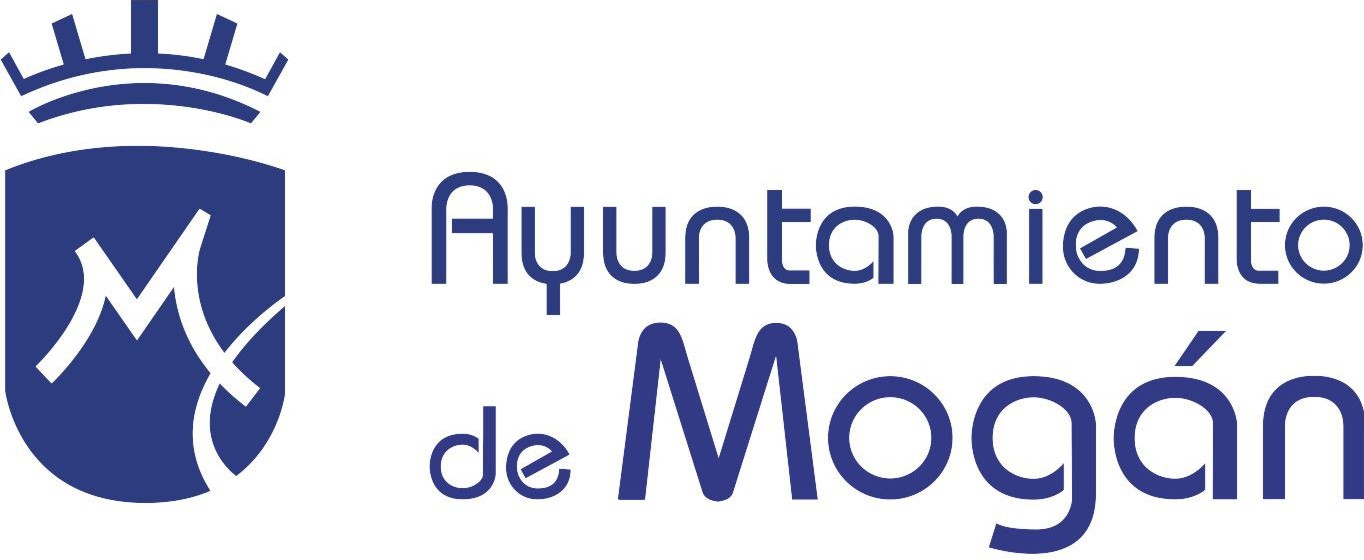 Unidad administrativa de SecretaríaPágina 7 de 1616 de marzo de 2022 y según la concesión CONC02/16/35/0009 de fecha 28 de enero de 2019 que se hallan incluidas en el presente expediente.Cobranza y recaudación de los servicios de temporada a través de las tarifas autorizadas por la Demarcación de Costas de Canarias (a excepción de los servicios deportivos) según lo estipulado en la autorización AUTO01/20/35/0005 de fecha de firma electrónica de 16 de marzo de 2022 y según la concesión CONC02/16/35/0009 de fecha 28 de enero de 2019 que se hallan incluidas en el presente expediente, y según la Encomienda de Gestión en prestación de servicios de asistencia en la gestión y colaboración en el desarrollo de todas aquellas actuaciones que sean conducentes a la cobranza de impuestos, tributos, tasas, multas, precios públicos y exacciones de carácter local en período voluntario y/o ejecutivo de fecha 6 de febrero de 2003, y que constituye el objeto social principal de Mogán Gestión Municipal, S.L.UQUINTO.- Una vez determinadas las actuaciones a realizar por parte de la sociedad mercantil local, procede determinar el presupuesto del encargo con los medios necesarios para la puesta en funcionamiento del servicio:El Ilustre Ayuntamiento de Mogán cuenta con los siguientes recursos que pone a disposición de la entidad mercantil para la puesta en funcionamiento de los servicios de temporada en las playas del municipio de Mogán:Documento firmado por:DAVID CHAO CASTROJUAN MENCEY NAVARRO ROMERO (AYUNTAMIENTO DE MOGAN)Cargo:Secretario General Accidental Alcalde AccidentalFecha/hora:30/12/2022 13:3330/12/2022 13:55Página 8 de 16Unidad administrativa de SecretaríaPágina 9 de 16Página 10 de 16Además de la puesta a disposición de los anteriores recursos, la encomienda de gestión requiere de los siguientes medios propios para la puesta en funcionamiento:Unidad administrativa de SecretaríaPágina 11 de 16Página 12 de 16Unidad administrativa de SecretaríaPágina 13 de 16Página 14 de 16Unidad administrativa de SecretaríaPágina 15 de 16Como podemos observar, la encomienda de gestión en favor de Mogán Gestión Municipal, S.L.U para el ejercicio 2023 requiere de un coste total de UN MILLÓN TRESCIENTOS QUINCE CON CUARENTA DE SEIS EUROS CON VEINTITRES CÉNTIMOS DE EURO (1.315.046,23 ).Si bien es cierto que el coste que figura en la tabla recogida en dicho informe difiere del aprobado en las ta - rifas, es el resultado del coste real de estos trabajadores, pues la encomienda conlleva la adición de costes de antigüedad y otros conceptos y complementos acordes al puesto que desempeñan. A este respecto, las tarifas aprobadas contemplan única y exclusivamente el salario base de la categoría que se regula mediante el Convenio de oficinas y despachos, incrementado en lo que se ha aprobado en sucesivas leyes de Presu - puestos Generales del Estado para las retribuciones del personal, tal y como se ha puesto de manifiesto tanto en el acuerdo de la Junta de Gobierno Local de fecha 29 de noviembre de 2022 (Antecedente segun - do del presente escrito), así como en el informe emitido por el gerente de la compañía mercantil Mogán Gestión Municipal, S.L., anteriormente reseñado.SEXTO.- Consta en el expediente Retención de Crédito suficiente y adecuado para la prestación del servicio a través de una sociedad mercantil local para el ejercicio presupuestario de 2023.Es por todo lo expuesto en el presente documento, que se propone elevar a la Junta de Gobierno Local, que es el órgano competente para su aprobación, por delegación de Alcaldía, la siguiente:PROPUESTA DE RESOLUCIÓNPRIMERO.- Renovar el Encargo de la gestión de los servicios de temporada en las Playas del Municipio de Mogán (a excepción de los servicios deportivos) a la sociedad mercantil local Mogán GestiónDocumento firmado por:DAVID CHAO CASTROJUAN MENCEY NAVARRO ROMERO (AYUNTAMIENTO DE MOGAN)Cargo:Secretario General Accidental Alcalde AccidentalFecha/hora:30/12/2022 13:3330/12/2022 13:55COPIA AUTÉNTICA que puede ser comprobada mediante el Código Seguro de Verificación en https://oat.mogan.es:8448/ventanilla/validacionDoc/index.jsp?entidad=MOGANA006754aa91a1e0d38807e63d90c0d06IPágina 1 de 16Unidad administrativa de SecretaríaDON DAVID CHAO CASTRO, SECRETARIO GENERAL ACCIDENTAL DEL ILUSTRE AYUNTAMIENTO DE MOGÁN (LAS PALMAS).CERTIFICA: Que la Junta de Gobierno Local, en sesión Ordinaria	celebrada el día30/12/2022, adoptó, entre otros, el siguiente acuerdo, que literalmente señala:<<14. Expte. 13226/2022. Encomienda de gestión para la prestación de los servicios de temporada en las Playas del Municipio de Mogán (a excepción de los servicios deportivos), en favor de la sociedad mercantil local Mogán Gestión Municipal, SLU. para el periodo enero 2023 – diciembre 2023.“Don Juan Mencey Navarro Romero, Alcalde Accidental, según Decreto 2022/6078 del 22 de diciembre de 2022, con competencias en materia de Playas, en relación a la Renovación de la encomienda de gestión para la prestación de los servicios de temporada en las Playas del Municipio de Mogán (a excepción de los servicios deportivos), en favor de la sociedad mercantil local Mogán Gestión Municipal, SLU. para el periodo enero 2023 diciembre 2023, tiene a bien emitir la siguiente:PROPUESTA DE ALCALDÍA1. Visto el informe del técnico de Don Gustavo García Campos de fecha 27 de diciembre de 2022 con código CSV g006754aa9141b14cd507e60ff0c0d09b, que literalmente se transcribe:<<...D. Gustavo García Campos, Técnico Superior adscrito a la Unidad de Playas del Ilustre Ayuntamiento de Mogán, en relación con el asunto epigrafiado y en base al Artículo 85 de la Ley 7/1985, reguladora de las Bases del Régimen Local, tiene a bien emitir el presente informe.1.- ANTECEDENTES.1.1.- Vista la AUTO01/20/35/0005 de fecha 16 de marzo de 2022, dictada por la Demarcación de Costas en Canarias, donde se autoriza al Ilustre Ayuntamiento de Mogán, los Servicios de Temporadas en las siguientes Playas:Mogán, Taurito, El Cura, Aquamarina, Patalavaca, Costa Alegre y Marañuelas.1.2.- Vista la CONC02/16/35/0009 de fecha 28 de enero de 2019, dictada por la Demarcación de Costas en Canarias, donde se dispone lo siguiente:ESTA DIRECCIÓN GENERAL, POR DELEGACIÓN DE LA MINISTRA, HA RESUELTO:Otorgar al Ayuntamiento de Mogán la concesión de ocupación de veinte mil ciento setenta (20.170) metros cuadrados de dominio público marítimo-terrestre, con destino a paseo, aportación de arena, jardines, módulo de salvamento y aseos, piscina, miradores, rotonda y zona de restauración, en la playa del Perchel, TM de Mogán, isla de Gran Canaria (Las Palmas), de acuerdo con las siguientes condiciones y prescripciones.1.3.- Vista la Autorización AUT01/20/35/0015 de fecha de firma electrónica de 25/07/2022, dictada por la Demarcación de Costas de Canarias, donde se autoriza al Ilustre Ayuntamiento de Mogán a lo siguiente:<<...RESOLUCIÓN DEL EXPEDIENTE DE AUTORIZACIÓN INSTADA POR EL AYUNTAMIENTO DE MOGÁN PARA LA OCUPACIÓN DE BIENES DE DOMINIO PÚBLICO MARÍTIMO-TERRESTRE MEDIANTE LA EXPLOTACIÓN DE LOS SERVICIOS DE TEMPORADA 2022-2023 EN LA PLAYA DE PUERTO RICO, T.M. DE MOGÁN, ISLA DE GRAN CANARIA, LAS PALMAS.Esta Demarcación de Costas, de conformidad con lo establecido en la Ley de Costas y en el Reglamento General de Costas, con esta fecha HA RESUELTO:AUTORIZAR la ocupación de terrenos del dominio público marítimo terrestre en la playa de Puerto Rico para la instalación de los servicios de temporada descritos en el ANEXO I y bajo las siguientes condiciones particulares y generales, en base al proyecto presentado con fecha 18 de marzo de 2021 suscrito por Gustavo Garcia Campos, Técnico Superior adscrito a la Unidad de Playas del Ayuntamiento de Mogán y a la documentación complementaria presentada por ese Ayuntamiento con fecha 18 de julio de 2022.Página 1 de 16Unidad administrativa de SecretaríaDON DAVID CHAO CASTRO, SECRETARIO GENERAL ACCIDENTAL DEL ILUSTRE AYUNTAMIENTO DE MOGÁN (LAS PALMAS).CERTIFICA: Que la Junta de Gobierno Local, en sesión Ordinaria	celebrada el día30/12/2022, adoptó, entre otros, el siguiente acuerdo, que literalmente señala:<<14. Expte. 13226/2022. Encomienda de gestión para la prestación de los servicios de temporada en las Playas del Municipio de Mogán (a excepción de los servicios deportivos), en favor de la sociedad mercantil local Mogán Gestión Municipal, SLU. para el periodo enero 2023 – diciembre 2023.“Don Juan Mencey Navarro Romero, Alcalde Accidental, según Decreto 2022/6078 del 22 de diciembre de 2022, con competencias en materia de Playas, en relación a la Renovación de la encomienda de gestión para la prestación de los servicios de temporada en las Playas del Municipio de Mogán (a excepción de los servicios deportivos), en favor de la sociedad mercantil local Mogán Gestión Municipal, SLU. para el periodo enero 2023 diciembre 2023, tiene a bien emitir la siguiente:PROPUESTA DE ALCALDÍA1. Visto el informe del técnico de Don Gustavo García Campos de fecha 27 de diciembre de 2022 con código CSV g006754aa9141b14cd507e60ff0c0d09b, que literalmente se transcribe:<<...D. Gustavo García Campos, Técnico Superior adscrito a la Unidad de Playas del Ilustre Ayuntamiento de Mogán, en relación con el asunto epigrafiado y en base al Artículo 85 de la Ley 7/1985, reguladora de las Bases del Régimen Local, tiene a bien emitir el presente informe.1.- ANTECEDENTES.1.1.- Vista la AUTO01/20/35/0005 de fecha 16 de marzo de 2022, dictada por la Demarcación de Costas en Canarias, donde se autoriza al Ilustre Ayuntamiento de Mogán, los Servicios de Temporadas en las siguientes Playas:Mogán, Taurito, El Cura, Aquamarina, Patalavaca, Costa Alegre y Marañuelas.1.2.- Vista la CONC02/16/35/0009 de fecha 28 de enero de 2019, dictada por la Demarcación de Costas en Canarias, donde se dispone lo siguiente:ESTA DIRECCIÓN GENERAL, POR DELEGACIÓN DE LA MINISTRA, HA RESUELTO:Otorgar al Ayuntamiento de Mogán la concesión de ocupación de veinte mil ciento setenta (20.170) metros cuadrados de dominio público marítimo-terrestre, con destino a paseo, aportación de arena, jardines, módulo de salvamento y aseos, piscina, miradores, rotonda y zona de restauración, en la playa del Perchel, TM de Mogán, isla de Gran Canaria (Las Palmas), de acuerdo con las siguientes condiciones y prescripciones.1.3.- Vista la Autorización AUT01/20/35/0015 de fecha de firma electrónica de 25/07/2022, dictada por la Demarcación de Costas de Canarias, donde se autoriza al Ilustre Ayuntamiento de Mogán a lo siguiente:<<...RESOLUCIÓN DEL EXPEDIENTE DE AUTORIZACIÓN INSTADA POR EL AYUNTAMIENTO DE MOGÁN PARA LA OCUPACIÓN DE BIENES DE DOMINIO PÚBLICO MARÍTIMO-TERRESTRE MEDIANTE LA EXPLOTACIÓN DE LOS SERVICIOS DE TEMPORADA 2022-2023 EN LA PLAYA DE PUERTO RICO, T.M. DE MOGÁN, ISLA DE GRAN CANARIA, LAS PALMAS.Esta Demarcación de Costas, de conformidad con lo establecido en la Ley de Costas y en el Reglamento General de Costas, con esta fecha HA RESUELTO:AUTORIZAR la ocupación de terrenos del dominio público marítimo terrestre en la playa de Puerto Rico para la instalación de los servicios de temporada descritos en el ANEXO I y bajo las siguientes condiciones particulares y generales, en base al proyecto presentado con fecha 18 de marzo de 2021 suscrito por Gustavo Garcia Campos, Técnico Superior adscrito a la Unidad de Playas del Ayuntamiento de Mogán y a la documentación complementaria presentada por ese Ayuntamiento con fecha 18 de julio de 2022.Página 1 de 16Unidad administrativa de SecretaríaDON DAVID CHAO CASTRO, SECRETARIO GENERAL ACCIDENTAL DEL ILUSTRE AYUNTAMIENTO DE MOGÁN (LAS PALMAS).CERTIFICA: Que la Junta de Gobierno Local, en sesión Ordinaria	celebrada el día30/12/2022, adoptó, entre otros, el siguiente acuerdo, que literalmente señala:<<14. Expte. 13226/2022. Encomienda de gestión para la prestación de los servicios de temporada en las Playas del Municipio de Mogán (a excepción de los servicios deportivos), en favor de la sociedad mercantil local Mogán Gestión Municipal, SLU. para el periodo enero 2023 – diciembre 2023.“Don Juan Mencey Navarro Romero, Alcalde Accidental, según Decreto 2022/6078 del 22 de diciembre de 2022, con competencias en materia de Playas, en relación a la Renovación de la encomienda de gestión para la prestación de los servicios de temporada en las Playas del Municipio de Mogán (a excepción de los servicios deportivos), en favor de la sociedad mercantil local Mogán Gestión Municipal, SLU. para el periodo enero 2023 diciembre 2023, tiene a bien emitir la siguiente:PROPUESTA DE ALCALDÍA1. Visto el informe del técnico de Don Gustavo García Campos de fecha 27 de diciembre de 2022 con código CSV g006754aa9141b14cd507e60ff0c0d09b, que literalmente se transcribe:<<...D. Gustavo García Campos, Técnico Superior adscrito a la Unidad de Playas del Ilustre Ayuntamiento de Mogán, en relación con el asunto epigrafiado y en base al Artículo 85 de la Ley 7/1985, reguladora de las Bases del Régimen Local, tiene a bien emitir el presente informe.1.- ANTECEDENTES.1.1.- Vista la AUTO01/20/35/0005 de fecha 16 de marzo de 2022, dictada por la Demarcación de Costas en Canarias, donde se autoriza al Ilustre Ayuntamiento de Mogán, los Servicios de Temporadas en las siguientes Playas:Mogán, Taurito, El Cura, Aquamarina, Patalavaca, Costa Alegre y Marañuelas.1.2.- Vista la CONC02/16/35/0009 de fecha 28 de enero de 2019, dictada por la Demarcación de Costas en Canarias, donde se dispone lo siguiente:ESTA DIRECCIÓN GENERAL, POR DELEGACIÓN DE LA MINISTRA, HA RESUELTO:Otorgar al Ayuntamiento de Mogán la concesión de ocupación de veinte mil ciento setenta (20.170) metros cuadrados de dominio público marítimo-terrestre, con destino a paseo, aportación de arena, jardines, módulo de salvamento y aseos, piscina, miradores, rotonda y zona de restauración, en la playa del Perchel, TM de Mogán, isla de Gran Canaria (Las Palmas), de acuerdo con las siguientes condiciones y prescripciones.1.3.- Vista la Autorización AUT01/20/35/0015 de fecha de firma electrónica de 25/07/2022, dictada por la Demarcación de Costas de Canarias, donde se autoriza al Ilustre Ayuntamiento de Mogán a lo siguiente:<<...RESOLUCIÓN DEL EXPEDIENTE DE AUTORIZACIÓN INSTADA POR EL AYUNTAMIENTO DE MOGÁN PARA LA OCUPACIÓN DE BIENES DE DOMINIO PÚBLICO MARÍTIMO-TERRESTRE MEDIANTE LA EXPLOTACIÓN DE LOS SERVICIOS DE TEMPORADA 2022-2023 EN LA PLAYA DE PUERTO RICO, T.M. DE MOGÁN, ISLA DE GRAN CANARIA, LAS PALMAS.Esta Demarcación de Costas, de conformidad con lo establecido en la Ley de Costas y en el Reglamento General de Costas, con esta fecha HA RESUELTO:AUTORIZAR la ocupación de terrenos del dominio público marítimo terrestre en la playa de Puerto Rico para la instalación de los servicios de temporada descritos en el ANEXO I y bajo las siguientes condiciones particulares y generales, en base al proyecto presentado con fecha 18 de marzo de 2021 suscrito por Gustavo Garcia Campos, Técnico Superior adscrito a la Unidad de Playas del Ayuntamiento de Mogán y a la documentación complementaria presentada por ese Ayuntamiento con fecha 18 de julio de 2022.COPIA AUTÉNTICA que puede ser comprobada mediante el Código Seguro de Verificación en https://oat.mogan.es:8448/ventanilla/validacionDoc/index.jsp?entidad=MOGANA006754aa91a1e0d38807e63d90c0d06IDocumento firmado por:Cargo:Fecha/hora:COPIA AUTÉNTICA que puede ser comprobada mediante el Código Seguro de Verificación en https://oat.mogan.es:8448/ventanilla/validacionDoc/index.jsp?entidad=MOGANA006754aa91a1e0d38807e63d90c0d06IDAVID CHAO CASTROJUAN MENCEY NAVARRO ROMERO (AYUNTAMIENTO DE MOGAN)Secretario General AccidentalAlcalde Accidental30/12/2022 13:3330/12/2022 13:55COPIA AUTÉNTICA que puede ser comprobada mediante el Código Seguro de Verificación en https://oat.mogan.es:8448/ventanilla/validacionDoc/index.jsp?entidad=MOGANA006754aa91a1e0d38807e63d90c0d06IPágina 2 de 16NO AUTORIZAR el sector 1 de hamacas y sombrillas ya que incumple lo recogido en el artículo74.b) del Reglamento General de Costas, no siendo equivalente en esa zona de la playa los tramos libres y los tramos ocupados. Además, la no autorización de este sector tiene por objeto liberar suficiente espacio aprovechable de playa para los bañistas no usuarios de los servicios de temporada...>>1.4.- En sesión extraordinaria urgente del Pleno municipal celebrada el día 13 de mayo de 2022 se aprobó la propuesta Aprobar la gestión de los servicios de temporada en las Playas del Municipio de Mogán (a excepción de los servicios deportivos) mediante una sociedad mercantil local, cuyo capital social sea de titularidad público.1.5.- Por Providencia de Alcaldía de fecha 01 de diciembre de 2022, se dispuso que por los servicios técnicos municipales se emitan los informes pertinentes al objeto de establecer la encomienda de gestión para la prestación de los servicios de temporada en las Playas del Municipio de Mogán (a excepción de los servicios deportivos) en favor de la sociedad mercantil local Mogán Gestión Municipal, SLU.1.6.- Con fecha 14 de febrero de 2003 el Pleno Municipal, en sesión ordinaria, adoptó, entre otros, el acuerdo de:1.- Constituir la Compañía Mercantil denominada Mogán Gestión Tributaria Municipal, S.L., con capital cien por cien del Ayuntamiento de Mogán, de duración indefinida, con domicilio, objeto, capital y demás pactos y condiciones que figuran en los estatutos.1.7.- Con fecha 27 de febrero de 2003 se constituye la entidad Mogán Gestión Tributaria Municipal, S.L., figurando en el expediente escritura de constitución. La sociedad cambió de denominación con fecha 18 de diciembre de 2003, pasando a ser Mogán Gestión Municipal, S.L. En la misma formalización del cambio de denominación, se formalizó una modificación del objeto social con su consecuente modificación parcial de los estatutos.1.8.- Con fecha 14 de enero de 2019 se emite escritura de elevación a público de acuerdos sociales otorgada por la entidad Mogán Gestión Municipal, S.A., formalizando en ella los acuerdos sociales alcanzados en la Junta Universal de fecha 13 de marzo de 2017, derivados de lo acordado por el Pleno Municipal el día anterior:<< Primero: Aprobación de la modificación estatutaria propuesta, añadiendo un artículo (el trigésimo octavo) dentro de un nuevo Capítulo Quinto, denominado Otras disposiciones,Artículo 38.- La Entidad MOGÁN GESTIÓN S.L.U. actuará como medio propio y servicio técnico del Ilustre Ayuntamiento de Mogán y de las entidades vinculadas o dependientes del mismo, de acuerdo con lo previsto en el artículo 24.6 del Texto refundido de la Ley de Contratos del Sector Público, aprobado por Real Decreto Legislativo 3/2011, de 14 de noviembre, en orden a la gestión de encomiendas para la ejecución de obras, suministros y prestación de servicios. La empresa no podrá participar en licitaciones públicas convocadas por el Ilustre Ayuntamiento de Mogán, sin perjuicio de que, cuando no concurra ningún licitador, pueda encargársele la ejecución de la prestación objeto de las mismas. [...]>>1.9.- Con fecha 28 de marzo de 2022, se emite Escritura de Elevación a Público de Acuerdos sociales en cumplimiento de lo acordado en Junta General Universal Extraordinaria de Mogán Gestión Municipal de fecha 22 de marzo de 2022, de modificación de los estatutos sociales, en cuyo Artículo 2º se establece:ARTÍCULO 2º.- MEDIO PROPIO PERSONIFICADO. La entidad MOGÁN GESTIÓN MUNICIPAL, S.L.U.,actuará como medio propio personificado del Ilustre Ayuntamiento de Mogán y de las entidades vinculadas o dependientes del mismo, de acuerdo con lo previsto en el Artículo 32 de la Ley 9/2017, de 8 de noviembre, de Contratos del Sector Público, en relación con los encargos de los poderes adjudicadores a medios propios personificados. La empresa no podrá participar en licitaciones públicas convocadas por el Ilustre Ayuntamiento de Mogán, sin perjuicio de que, cuando no concurre ningún licitador, pueda encargársele la ejecución de la prestación objeto de la misma.Los encargos que le realicen a la Sociedad por el Ilustre Ayuntamiento de Mogán no tendrán la consideración jurídica de contrato, debiendo ser objeto de formalización en documento que será publicado en la Plataforma de Contratación del Sector Público.El régimen jurídico de estos encargos tiene naturaleza administrativa y se regirán por la normativa vigente en cada momento que sea de aplicación a los medios propios personificados.En mismos términos, en dicha escritura se procedió a la ampliación del objeto social, donde consta lo siguiente:ARTÍCULO 3º.-OBJETO SOCIAL. La Sociedad tiene por objeto las siguientes actividades.q)La prestación de los servicios de temporada, limpieza y salvamento en las playas del municipio de MogánPágina 2 de 16NO AUTORIZAR el sector 1 de hamacas y sombrillas ya que incumple lo recogido en el artículo74.b) del Reglamento General de Costas, no siendo equivalente en esa zona de la playa los tramos libres y los tramos ocupados. Además, la no autorización de este sector tiene por objeto liberar suficiente espacio aprovechable de playa para los bañistas no usuarios de los servicios de temporada...>>1.4.- En sesión extraordinaria urgente del Pleno municipal celebrada el día 13 de mayo de 2022 se aprobó la propuesta Aprobar la gestión de los servicios de temporada en las Playas del Municipio de Mogán (a excepción de los servicios deportivos) mediante una sociedad mercantil local, cuyo capital social sea de titularidad público.1.5.- Por Providencia de Alcaldía de fecha 01 de diciembre de 2022, se dispuso que por los servicios técnicos municipales se emitan los informes pertinentes al objeto de establecer la encomienda de gestión para la prestación de los servicios de temporada en las Playas del Municipio de Mogán (a excepción de los servicios deportivos) en favor de la sociedad mercantil local Mogán Gestión Municipal, SLU.1.6.- Con fecha 14 de febrero de 2003 el Pleno Municipal, en sesión ordinaria, adoptó, entre otros, el acuerdo de:1.- Constituir la Compañía Mercantil denominada Mogán Gestión Tributaria Municipal, S.L., con capital cien por cien del Ayuntamiento de Mogán, de duración indefinida, con domicilio, objeto, capital y demás pactos y condiciones que figuran en los estatutos.1.7.- Con fecha 27 de febrero de 2003 se constituye la entidad Mogán Gestión Tributaria Municipal, S.L., figurando en el expediente escritura de constitución. La sociedad cambió de denominación con fecha 18 de diciembre de 2003, pasando a ser Mogán Gestión Municipal, S.L. En la misma formalización del cambio de denominación, se formalizó una modificación del objeto social con su consecuente modificación parcial de los estatutos.1.8.- Con fecha 14 de enero de 2019 se emite escritura de elevación a público de acuerdos sociales otorgada por la entidad Mogán Gestión Municipal, S.A., formalizando en ella los acuerdos sociales alcanzados en la Junta Universal de fecha 13 de marzo de 2017, derivados de lo acordado por el Pleno Municipal el día anterior:<< Primero: Aprobación de la modificación estatutaria propuesta, añadiendo un artículo (el trigésimo octavo) dentro de un nuevo Capítulo Quinto, denominado Otras disposiciones,Artículo 38.- La Entidad MOGÁN GESTIÓN S.L.U. actuará como medio propio y servicio técnico del Ilustre Ayuntamiento de Mogán y de las entidades vinculadas o dependientes del mismo, de acuerdo con lo previsto en el artículo 24.6 del Texto refundido de la Ley de Contratos del Sector Público, aprobado por Real Decreto Legislativo 3/2011, de 14 de noviembre, en orden a la gestión de encomiendas para la ejecución de obras, suministros y prestación de servicios. La empresa no podrá participar en licitaciones públicas convocadas por el Ilustre Ayuntamiento de Mogán, sin perjuicio de que, cuando no concurra ningún licitador, pueda encargársele la ejecución de la prestación objeto de las mismas. [...]>>1.9.- Con fecha 28 de marzo de 2022, se emite Escritura de Elevación a Público de Acuerdos sociales en cumplimiento de lo acordado en Junta General Universal Extraordinaria de Mogán Gestión Municipal de fecha 22 de marzo de 2022, de modificación de los estatutos sociales, en cuyo Artículo 2º se establece:ARTÍCULO 2º.- MEDIO PROPIO PERSONIFICADO. La entidad MOGÁN GESTIÓN MUNICIPAL, S.L.U.,actuará como medio propio personificado del Ilustre Ayuntamiento de Mogán y de las entidades vinculadas o dependientes del mismo, de acuerdo con lo previsto en el Artículo 32 de la Ley 9/2017, de 8 de noviembre, de Contratos del Sector Público, en relación con los encargos de los poderes adjudicadores a medios propios personificados. La empresa no podrá participar en licitaciones públicas convocadas por el Ilustre Ayuntamiento de Mogán, sin perjuicio de que, cuando no concurre ningún licitador, pueda encargársele la ejecución de la prestación objeto de la misma.Los encargos que le realicen a la Sociedad por el Ilustre Ayuntamiento de Mogán no tendrán la consideración jurídica de contrato, debiendo ser objeto de formalización en documento que será publicado en la Plataforma de Contratación del Sector Público.El régimen jurídico de estos encargos tiene naturaleza administrativa y se regirán por la normativa vigente en cada momento que sea de aplicación a los medios propios personificados.En mismos términos, en dicha escritura se procedió a la ampliación del objeto social, donde consta lo siguiente:ARTÍCULO 3º.-OBJETO SOCIAL. La Sociedad tiene por objeto las siguientes actividades.q)La prestación de los servicios de temporada, limpieza y salvamento en las playas del municipio de MogánPágina 2 de 16NO AUTORIZAR el sector 1 de hamacas y sombrillas ya que incumple lo recogido en el artículo74.b) del Reglamento General de Costas, no siendo equivalente en esa zona de la playa los tramos libres y los tramos ocupados. Además, la no autorización de este sector tiene por objeto liberar suficiente espacio aprovechable de playa para los bañistas no usuarios de los servicios de temporada...>>1.4.- En sesión extraordinaria urgente del Pleno municipal celebrada el día 13 de mayo de 2022 se aprobó la propuesta Aprobar la gestión de los servicios de temporada en las Playas del Municipio de Mogán (a excepción de los servicios deportivos) mediante una sociedad mercantil local, cuyo capital social sea de titularidad público.1.5.- Por Providencia de Alcaldía de fecha 01 de diciembre de 2022, se dispuso que por los servicios técnicos municipales se emitan los informes pertinentes al objeto de establecer la encomienda de gestión para la prestación de los servicios de temporada en las Playas del Municipio de Mogán (a excepción de los servicios deportivos) en favor de la sociedad mercantil local Mogán Gestión Municipal, SLU.1.6.- Con fecha 14 de febrero de 2003 el Pleno Municipal, en sesión ordinaria, adoptó, entre otros, el acuerdo de:1.- Constituir la Compañía Mercantil denominada Mogán Gestión Tributaria Municipal, S.L., con capital cien por cien del Ayuntamiento de Mogán, de duración indefinida, con domicilio, objeto, capital y demás pactos y condiciones que figuran en los estatutos.1.7.- Con fecha 27 de febrero de 2003 se constituye la entidad Mogán Gestión Tributaria Municipal, S.L., figurando en el expediente escritura de constitución. La sociedad cambió de denominación con fecha 18 de diciembre de 2003, pasando a ser Mogán Gestión Municipal, S.L. En la misma formalización del cambio de denominación, se formalizó una modificación del objeto social con su consecuente modificación parcial de los estatutos.1.8.- Con fecha 14 de enero de 2019 se emite escritura de elevación a público de acuerdos sociales otorgada por la entidad Mogán Gestión Municipal, S.A., formalizando en ella los acuerdos sociales alcanzados en la Junta Universal de fecha 13 de marzo de 2017, derivados de lo acordado por el Pleno Municipal el día anterior:<< Primero: Aprobación de la modificación estatutaria propuesta, añadiendo un artículo (el trigésimo octavo) dentro de un nuevo Capítulo Quinto, denominado Otras disposiciones,Artículo 38.- La Entidad MOGÁN GESTIÓN S.L.U. actuará como medio propio y servicio técnico del Ilustre Ayuntamiento de Mogán y de las entidades vinculadas o dependientes del mismo, de acuerdo con lo previsto en el artículo 24.6 del Texto refundido de la Ley de Contratos del Sector Público, aprobado por Real Decreto Legislativo 3/2011, de 14 de noviembre, en orden a la gestión de encomiendas para la ejecución de obras, suministros y prestación de servicios. La empresa no podrá participar en licitaciones públicas convocadas por el Ilustre Ayuntamiento de Mogán, sin perjuicio de que, cuando no concurra ningún licitador, pueda encargársele la ejecución de la prestación objeto de las mismas. [...]>>1.9.- Con fecha 28 de marzo de 2022, se emite Escritura de Elevación a Público de Acuerdos sociales en cumplimiento de lo acordado en Junta General Universal Extraordinaria de Mogán Gestión Municipal de fecha 22 de marzo de 2022, de modificación de los estatutos sociales, en cuyo Artículo 2º se establece:ARTÍCULO 2º.- MEDIO PROPIO PERSONIFICADO. La entidad MOGÁN GESTIÓN MUNICIPAL, S.L.U.,actuará como medio propio personificado del Ilustre Ayuntamiento de Mogán y de las entidades vinculadas o dependientes del mismo, de acuerdo con lo previsto en el Artículo 32 de la Ley 9/2017, de 8 de noviembre, de Contratos del Sector Público, en relación con los encargos de los poderes adjudicadores a medios propios personificados. La empresa no podrá participar en licitaciones públicas convocadas por el Ilustre Ayuntamiento de Mogán, sin perjuicio de que, cuando no concurre ningún licitador, pueda encargársele la ejecución de la prestación objeto de la misma.Los encargos que le realicen a la Sociedad por el Ilustre Ayuntamiento de Mogán no tendrán la consideración jurídica de contrato, debiendo ser objeto de formalización en documento que será publicado en la Plataforma de Contratación del Sector Público.El régimen jurídico de estos encargos tiene naturaleza administrativa y se regirán por la normativa vigente en cada momento que sea de aplicación a los medios propios personificados.En mismos términos, en dicha escritura se procedió a la ampliación del objeto social, donde consta lo siguiente:ARTÍCULO 3º.-OBJETO SOCIAL. La Sociedad tiene por objeto las siguientes actividades.q)La prestación de los servicios de temporada, limpieza y salvamento en las playas del municipio de MogánCOPIA AUTÉNTICA que puede ser comprobada mediante el Código Seguro de Verificación en https://oat.mogan.es:8448/ventanilla/validacionDoc/index.jsp?entidad=MOGANA006754aa91a1e0d38807e63d90c0d06IDocumento firmado por:Cargo:Fecha/hora:COPIA AUTÉNTICA que puede ser comprobada mediante el Código Seguro de Verificación en https://oat.mogan.es:8448/ventanilla/validacionDoc/index.jsp?entidad=MOGANA006754aa91a1e0d38807e63d90c0d06IDAVID CHAO CASTROJUAN MENCEY NAVARRO ROMERO (AYUNTAMIENTO DE MOGAN)Secretario General AccidentalAlcalde Accidental30/12/2022 13:3330/12/2022 13:55COPIA AUTÉNTICA que puede ser comprobada mediante el Código Seguro de Verificación en https://oat.mogan.es:8448/ventanilla/validacionDoc/index.jsp?entidad=MOGANA006754aa91a1e0d38807e63d90c0d06IPágina 3 de 16Unidad administrativa de SecretaríaEn el expediente electrónico, consta copia compulsada de los Estatutos Sociales por funcionario público habilitado al efecto.A los antecedentes expuestos, les son de aplicación los siguientes:FUNDAMENTOS JURÍDICOSPRIMERO.- Establece el Artículo 85 de la Ley de 7/1985, reguladora de las Bases del Régimen Local (LRBRL) lo siguiente:Artículo 85Son servicios públicos locales los que prestan las entidades locales en el ámbito de sus competencias.Los servicios públicos de competencia local habrán de gestionarse de la forma más sostenible y eficiente de entre las enumeradas a continuación:Gestión directa:Gestión por la propia Entidad Local.Organismo autónomo local.Entidad pública empresarial local.Sociedad mercantil local, cuyo capital social sea de titularidad pública.Solo podrá hacerse uso de las formas previstas en las letras c) y d) cuando quede acreditado mediante memoria justificativa elaborada al efecto que resultan más sostenibles y eficientes que las formas dispuestas en las letras a) y b), para lo que se deberán tener en cuenta los criterios de rentabilidad económica y recuperación de la inversión. Además, deberá constar en el expediente la memoria justificativa del asesoramiento recibido que se elevará al Pleno para su aprobación en donde se incluirán los informes sobre el coste del servicio, así como, el apoyo técnico recibido, que deberán ser publicitados. A estos efectos, se recabará informe del interventor local quien valorará la sostenibilidad financiera de las propuestas planteadas, de conformidad con lo previsto en el artículo 4 de la Ley Orgánica 2/2012, de 27 de abril, de Estabilidad Presupuestaria y Sostenibilidad Financiera.B) Gestión indirecta, mediante las distintas formas previstas para el contrato de gestión de servicios públicos en el texto refundido de la Ley de Contratos del Sector Público, aprobado por Real Decreto Legislativo 3/2011, de 14 de noviembre.SEGUNDO.- Establece el Artículo 32 de la Ley 9/2017, de 8 de noviembre, de Contratos del Sector Público (LCSP):Artículo 32 Encargos de los poderes adjudicadores a medios propios personificadosLos poderes adjudicadores podrán organizarse ejecutando de manera directa prestaciones propias de los contratos de obras, suministros, servicios, concesión de obras y concesión de servicios, a cambio de una compensación tarifaria, valiéndose de otra persona jurídica distinta a ellos, ya sea de derecho público o de derecho privado, previo encargo a esta, con sujeción a lo dispuesto en este artículo, siempre y cuando la persona jurídica que utilicen merezca la calificación jurídica de medio propio personificado respecto de ellos de conformidad con lo dispuesto en los tres apartados siguientes, y sin perjuicio de los requisitos establecidos para los medios propios del ámbito estatal en la Ley 40/2015, de 1 de octubre, de Régimen Jurídico del Sector Público.El encargo que cumpla dichos requisitos no tendrá la consideración de contrato.Tendrán la consideración de medio propio personificado respecto de una única entidad concreta del sector público aquellas personas jurídicas, de derecho público o de derecho privado, que cumplan todos y cada uno de los requisitos que se establecen a continuación:Página 3 de 16Unidad administrativa de SecretaríaEn el expediente electrónico, consta copia compulsada de los Estatutos Sociales por funcionario público habilitado al efecto.A los antecedentes expuestos, les son de aplicación los siguientes:FUNDAMENTOS JURÍDICOSPRIMERO.- Establece el Artículo 85 de la Ley de 7/1985, reguladora de las Bases del Régimen Local (LRBRL) lo siguiente:Artículo 85Son servicios públicos locales los que prestan las entidades locales en el ámbito de sus competencias.Los servicios públicos de competencia local habrán de gestionarse de la forma más sostenible y eficiente de entre las enumeradas a continuación:Gestión directa:Gestión por la propia Entidad Local.Organismo autónomo local.Entidad pública empresarial local.Sociedad mercantil local, cuyo capital social sea de titularidad pública.Solo podrá hacerse uso de las formas previstas en las letras c) y d) cuando quede acreditado mediante memoria justificativa elaborada al efecto que resultan más sostenibles y eficientes que las formas dispuestas en las letras a) y b), para lo que se deberán tener en cuenta los criterios de rentabilidad económica y recuperación de la inversión. Además, deberá constar en el expediente la memoria justificativa del asesoramiento recibido que se elevará al Pleno para su aprobación en donde se incluirán los informes sobre el coste del servicio, así como, el apoyo técnico recibido, que deberán ser publicitados. A estos efectos, se recabará informe del interventor local quien valorará la sostenibilidad financiera de las propuestas planteadas, de conformidad con lo previsto en el artículo 4 de la Ley Orgánica 2/2012, de 27 de abril, de Estabilidad Presupuestaria y Sostenibilidad Financiera.B) Gestión indirecta, mediante las distintas formas previstas para el contrato de gestión de servicios públicos en el texto refundido de la Ley de Contratos del Sector Público, aprobado por Real Decreto Legislativo 3/2011, de 14 de noviembre.SEGUNDO.- Establece el Artículo 32 de la Ley 9/2017, de 8 de noviembre, de Contratos del Sector Público (LCSP):Artículo 32 Encargos de los poderes adjudicadores a medios propios personificadosLos poderes adjudicadores podrán organizarse ejecutando de manera directa prestaciones propias de los contratos de obras, suministros, servicios, concesión de obras y concesión de servicios, a cambio de una compensación tarifaria, valiéndose de otra persona jurídica distinta a ellos, ya sea de derecho público o de derecho privado, previo encargo a esta, con sujeción a lo dispuesto en este artículo, siempre y cuando la persona jurídica que utilicen merezca la calificación jurídica de medio propio personificado respecto de ellos de conformidad con lo dispuesto en los tres apartados siguientes, y sin perjuicio de los requisitos establecidos para los medios propios del ámbito estatal en la Ley 40/2015, de 1 de octubre, de Régimen Jurídico del Sector Público.El encargo que cumpla dichos requisitos no tendrá la consideración de contrato.Tendrán la consideración de medio propio personificado respecto de una única entidad concreta del sector público aquellas personas jurídicas, de derecho público o de derecho privado, que cumplan todos y cada uno de los requisitos que se establecen a continuación:Página 3 de 16Unidad administrativa de SecretaríaEn el expediente electrónico, consta copia compulsada de los Estatutos Sociales por funcionario público habilitado al efecto.A los antecedentes expuestos, les son de aplicación los siguientes:FUNDAMENTOS JURÍDICOSPRIMERO.- Establece el Artículo 85 de la Ley de 7/1985, reguladora de las Bases del Régimen Local (LRBRL) lo siguiente:Artículo 85Son servicios públicos locales los que prestan las entidades locales en el ámbito de sus competencias.Los servicios públicos de competencia local habrán de gestionarse de la forma más sostenible y eficiente de entre las enumeradas a continuación:Gestión directa:Gestión por la propia Entidad Local.Organismo autónomo local.Entidad pública empresarial local.Sociedad mercantil local, cuyo capital social sea de titularidad pública.Solo podrá hacerse uso de las formas previstas en las letras c) y d) cuando quede acreditado mediante memoria justificativa elaborada al efecto que resultan más sostenibles y eficientes que las formas dispuestas en las letras a) y b), para lo que se deberán tener en cuenta los criterios de rentabilidad económica y recuperación de la inversión. Además, deberá constar en el expediente la memoria justificativa del asesoramiento recibido que se elevará al Pleno para su aprobación en donde se incluirán los informes sobre el coste del servicio, así como, el apoyo técnico recibido, que deberán ser publicitados. A estos efectos, se recabará informe del interventor local quien valorará la sostenibilidad financiera de las propuestas planteadas, de conformidad con lo previsto en el artículo 4 de la Ley Orgánica 2/2012, de 27 de abril, de Estabilidad Presupuestaria y Sostenibilidad Financiera.B) Gestión indirecta, mediante las distintas formas previstas para el contrato de gestión de servicios públicos en el texto refundido de la Ley de Contratos del Sector Público, aprobado por Real Decreto Legislativo 3/2011, de 14 de noviembre.SEGUNDO.- Establece el Artículo 32 de la Ley 9/2017, de 8 de noviembre, de Contratos del Sector Público (LCSP):Artículo 32 Encargos de los poderes adjudicadores a medios propios personificadosLos poderes adjudicadores podrán organizarse ejecutando de manera directa prestaciones propias de los contratos de obras, suministros, servicios, concesión de obras y concesión de servicios, a cambio de una compensación tarifaria, valiéndose de otra persona jurídica distinta a ellos, ya sea de derecho público o de derecho privado, previo encargo a esta, con sujeción a lo dispuesto en este artículo, siempre y cuando la persona jurídica que utilicen merezca la calificación jurídica de medio propio personificado respecto de ellos de conformidad con lo dispuesto en los tres apartados siguientes, y sin perjuicio de los requisitos establecidos para los medios propios del ámbito estatal en la Ley 40/2015, de 1 de octubre, de Régimen Jurídico del Sector Público.El encargo que cumpla dichos requisitos no tendrá la consideración de contrato.Tendrán la consideración de medio propio personificado respecto de una única entidad concreta del sector público aquellas personas jurídicas, de derecho público o de derecho privado, que cumplan todos y cada uno de los requisitos que se establecen a continuación:COPIA AUTÉNTICA que puede ser comprobada mediante el Código Seguro de Verificación en https://oat.mogan.es:8448/ventanilla/validacionDoc/index.jsp?entidad=MOGANA006754aa91a1e0d38807e63d90c0d06IDocumento firmado por:Cargo:Fecha/hora:COPIA AUTÉNTICA que puede ser comprobada mediante el Código Seguro de Verificación en https://oat.mogan.es:8448/ventanilla/validacionDoc/index.jsp?entidad=MOGANA006754aa91a1e0d38807e63d90c0d06IDAVID CHAO CASTROJUAN MENCEY NAVARRO ROMERO (AYUNTAMIENTO DE MOGAN)Secretario General AccidentalAlcalde Accidental30/12/2022 13:3330/12/2022 13:55COPIA AUTÉNTICA que puede ser comprobada mediante el Código Seguro de Verificación en https://oat.mogan.es:8448/ventanilla/validacionDoc/index.jsp?entidad=MOGANA006754aa91a1e0d38807e63d90c0d06IPágina 4 de 16Que el poder adjudicador que pueda conferirle encargos ejerza sobre el ente destinatario de los mismos un control, directo o indirecto, análogo al que ostentaría sobre sus propios servicios o unidades, de manera que el primero pueda ejercer sobre el segundo una influencia decisiva sobre sus objetivos estratégicos y decisiones significativas.Que más del 80 por ciento de las actividades del ente destinatario del encargo se lleven a cabo en el ejercicio de los cometidos que le han sido confiados por el poder adjudicador que hace el encargo y que lo controla o por otras personas jurídicas controladas del mismo modo por la entidad que hace el encargo.Cuando el ente destinatario del encargo sea un ente de personificación jurídico-privada, además, la totalidad de su capital o patrimonio tendrá que ser de titularidad o aportación pública.La condición de medio propio personificado de la entidad destinataria del encargo respecto del concreto poder adjudicador que hace el encargo deberá reconocerse expresamente en sus estatutos o actos de creación, previo cumplimiento de los siguientes requisitos:º Conformidad o autorización expresa del poder adjudicador respecto del que vaya a ser medio propio.º Verificación por la entidad pública de que dependa el ente que vaya a ser medio propio, de que cuenta con medios personales y materiales apropiados para la realización de los encargos de conformidad con su objeto social.Los estatutos o acto de creación del ente destinatario del encargo deberá determinar: el poder adjudicador respecto del cual tiene esa condición; precisar el régimen jurídico y administrativo de los encargos que se les puedan conferir; y establecer la imposibilidad de que participen en licitaciones públicas convocadas por el poder adjudicador del que sean medio propio personificado, sin perjuicio de que, cuando no concurra ningún licitador, pueda encargárseles la ejecución de la prestación objeto de las mismas.Los encargos que realice el Ayuntamiento a la sociedad municipal, medio propio, no tendrán la consideración jurídica de contrato, debiendo únicamente cumplir las siguientes normas, según el artículo 32.6:El medio propio personificado deberá haber publicado en la Plataforma de Contratación correspondiente su condición de tal; respecto de qué poderes adjudicadores la ostenta; y los sectores de actividad en los que, estando comprendidos en su objeto social, sería apto para ejecutar las prestaciones que vayan a ser objeto de encargo.El encargo deberá ser objeto de formalización en un documento que será publicado en la Plataforma de Contratación correspondiente en los supuestos previstos del artículo 63.6 de la Ley 9/2017, de 8 de noviembre, de Contratos del Sector Público -LCSP 2017-. El documento de formalización establecerá el plazo de duración del encargo.Los órganos de las entidades del sector público estatal que tengan la condición de poder adjudicador en virtud de lo dispuesto en el artículo 3.3 de la Ley 9/2017, de 8 de noviembre, de Contratos del Sector Público -LCSP 2017-, necesitarán autorización del Consejo de Ministros cuando el importe del gasto que se derive del encargo, sea igual o superior a doce millones de euros.A los negocios jurídicos que los entes destinatarios del encargo celebren en ejecución del encargo recibido de conformidad con el presente artículo, se le aplicarán las siguientes reglas, previstas en el apartado 7 del artículo 32:El contrato quedará sometido a la Ley 9/2017, de 8 de noviembre, de Contratos del Sector Público-LCSP 2017-, en los términos que sean procedentes, de acuerdo con la naturaleza de la entidad que los celebre y el tipo y valor estimado de los mismos y, en todo caso, cuando el medio propio no sea un poder adjudicador se le aplicarán las normas contenidas en el Título I del Libro Tercero de la Ley 9/2017, de 8 de noviembre, de Contratos del Sector Público -LCSP 2017-.El importe de las prestaciones parciales que el medio propio pueda contratar con terceros no excederá del 50 por ciento de la cuantía del encargo.No será aplicable lo establecido en esta letra a los contratos de obras que celebren los medios propios a los que se les haya encargado una concesión, ya sea de obras o de servicios. Igualmente no será de aplicación en los supuestos en los que la gestión del servicio público se efectúe mediante la creación de entidades de derecho público destinadas a este fin, ni a aquellos en que la misma se atribuya a una sociedad de derecho privado cuyo capital sea, en su totalidad, de titularidad públicaAsí mismo y dentro la citada LCSP, en su apartado 3 de la Disposición Final Cuarta, se dispone expresamente lo siguiente:Página 4 de 16Que el poder adjudicador que pueda conferirle encargos ejerza sobre el ente destinatario de los mismos un control, directo o indirecto, análogo al que ostentaría sobre sus propios servicios o unidades, de manera que el primero pueda ejercer sobre el segundo una influencia decisiva sobre sus objetivos estratégicos y decisiones significativas.Que más del 80 por ciento de las actividades del ente destinatario del encargo se lleven a cabo en el ejercicio de los cometidos que le han sido confiados por el poder adjudicador que hace el encargo y que lo controla o por otras personas jurídicas controladas del mismo modo por la entidad que hace el encargo.Cuando el ente destinatario del encargo sea un ente de personificación jurídico-privada, además, la totalidad de su capital o patrimonio tendrá que ser de titularidad o aportación pública.La condición de medio propio personificado de la entidad destinataria del encargo respecto del concreto poder adjudicador que hace el encargo deberá reconocerse expresamente en sus estatutos o actos de creación, previo cumplimiento de los siguientes requisitos:º Conformidad o autorización expresa del poder adjudicador respecto del que vaya a ser medio propio.º Verificación por la entidad pública de que dependa el ente que vaya a ser medio propio, de que cuenta con medios personales y materiales apropiados para la realización de los encargos de conformidad con su objeto social.Los estatutos o acto de creación del ente destinatario del encargo deberá determinar: el poder adjudicador respecto del cual tiene esa condición; precisar el régimen jurídico y administrativo de los encargos que se les puedan conferir; y establecer la imposibilidad de que participen en licitaciones públicas convocadas por el poder adjudicador del que sean medio propio personificado, sin perjuicio de que, cuando no concurra ningún licitador, pueda encargárseles la ejecución de la prestación objeto de las mismas.Los encargos que realice el Ayuntamiento a la sociedad municipal, medio propio, no tendrán la consideración jurídica de contrato, debiendo únicamente cumplir las siguientes normas, según el artículo 32.6:El medio propio personificado deberá haber publicado en la Plataforma de Contratación correspondiente su condición de tal; respecto de qué poderes adjudicadores la ostenta; y los sectores de actividad en los que, estando comprendidos en su objeto social, sería apto para ejecutar las prestaciones que vayan a ser objeto de encargo.El encargo deberá ser objeto de formalización en un documento que será publicado en la Plataforma de Contratación correspondiente en los supuestos previstos del artículo 63.6 de la Ley 9/2017, de 8 de noviembre, de Contratos del Sector Público -LCSP 2017-. El documento de formalización establecerá el plazo de duración del encargo.Los órganos de las entidades del sector público estatal que tengan la condición de poder adjudicador en virtud de lo dispuesto en el artículo 3.3 de la Ley 9/2017, de 8 de noviembre, de Contratos del Sector Público -LCSP 2017-, necesitarán autorización del Consejo de Ministros cuando el importe del gasto que se derive del encargo, sea igual o superior a doce millones de euros.A los negocios jurídicos que los entes destinatarios del encargo celebren en ejecución del encargo recibido de conformidad con el presente artículo, se le aplicarán las siguientes reglas, previstas en el apartado 7 del artículo 32:El contrato quedará sometido a la Ley 9/2017, de 8 de noviembre, de Contratos del Sector Público-LCSP 2017-, en los términos que sean procedentes, de acuerdo con la naturaleza de la entidad que los celebre y el tipo y valor estimado de los mismos y, en todo caso, cuando el medio propio no sea un poder adjudicador se le aplicarán las normas contenidas en el Título I del Libro Tercero de la Ley 9/2017, de 8 de noviembre, de Contratos del Sector Público -LCSP 2017-.El importe de las prestaciones parciales que el medio propio pueda contratar con terceros no excederá del 50 por ciento de la cuantía del encargo.No será aplicable lo establecido en esta letra a los contratos de obras que celebren los medios propios a los que se les haya encargado una concesión, ya sea de obras o de servicios. Igualmente no será de aplicación en los supuestos en los que la gestión del servicio público se efectúe mediante la creación de entidades de derecho público destinadas a este fin, ni a aquellos en que la misma se atribuya a una sociedad de derecho privado cuyo capital sea, en su totalidad, de titularidad públicaAsí mismo y dentro la citada LCSP, en su apartado 3 de la Disposición Final Cuarta, se dispone expresamente lo siguiente:Página 4 de 16Que el poder adjudicador que pueda conferirle encargos ejerza sobre el ente destinatario de los mismos un control, directo o indirecto, análogo al que ostentaría sobre sus propios servicios o unidades, de manera que el primero pueda ejercer sobre el segundo una influencia decisiva sobre sus objetivos estratégicos y decisiones significativas.Que más del 80 por ciento de las actividades del ente destinatario del encargo se lleven a cabo en el ejercicio de los cometidos que le han sido confiados por el poder adjudicador que hace el encargo y que lo controla o por otras personas jurídicas controladas del mismo modo por la entidad que hace el encargo.Cuando el ente destinatario del encargo sea un ente de personificación jurídico-privada, además, la totalidad de su capital o patrimonio tendrá que ser de titularidad o aportación pública.La condición de medio propio personificado de la entidad destinataria del encargo respecto del concreto poder adjudicador que hace el encargo deberá reconocerse expresamente en sus estatutos o actos de creación, previo cumplimiento de los siguientes requisitos:º Conformidad o autorización expresa del poder adjudicador respecto del que vaya a ser medio propio.º Verificación por la entidad pública de que dependa el ente que vaya a ser medio propio, de que cuenta con medios personales y materiales apropiados para la realización de los encargos de conformidad con su objeto social.Los estatutos o acto de creación del ente destinatario del encargo deberá determinar: el poder adjudicador respecto del cual tiene esa condición; precisar el régimen jurídico y administrativo de los encargos que se les puedan conferir; y establecer la imposibilidad de que participen en licitaciones públicas convocadas por el poder adjudicador del que sean medio propio personificado, sin perjuicio de que, cuando no concurra ningún licitador, pueda encargárseles la ejecución de la prestación objeto de las mismas.Los encargos que realice el Ayuntamiento a la sociedad municipal, medio propio, no tendrán la consideración jurídica de contrato, debiendo únicamente cumplir las siguientes normas, según el artículo 32.6:El medio propio personificado deberá haber publicado en la Plataforma de Contratación correspondiente su condición de tal; respecto de qué poderes adjudicadores la ostenta; y los sectores de actividad en los que, estando comprendidos en su objeto social, sería apto para ejecutar las prestaciones que vayan a ser objeto de encargo.El encargo deberá ser objeto de formalización en un documento que será publicado en la Plataforma de Contratación correspondiente en los supuestos previstos del artículo 63.6 de la Ley 9/2017, de 8 de noviembre, de Contratos del Sector Público -LCSP 2017-. El documento de formalización establecerá el plazo de duración del encargo.Los órganos de las entidades del sector público estatal que tengan la condición de poder adjudicador en virtud de lo dispuesto en el artículo 3.3 de la Ley 9/2017, de 8 de noviembre, de Contratos del Sector Público -LCSP 2017-, necesitarán autorización del Consejo de Ministros cuando el importe del gasto que se derive del encargo, sea igual o superior a doce millones de euros.A los negocios jurídicos que los entes destinatarios del encargo celebren en ejecución del encargo recibido de conformidad con el presente artículo, se le aplicarán las siguientes reglas, previstas en el apartado 7 del artículo 32:El contrato quedará sometido a la Ley 9/2017, de 8 de noviembre, de Contratos del Sector Público-LCSP 2017-, en los términos que sean procedentes, de acuerdo con la naturaleza de la entidad que los celebre y el tipo y valor estimado de los mismos y, en todo caso, cuando el medio propio no sea un poder adjudicador se le aplicarán las normas contenidas en el Título I del Libro Tercero de la Ley 9/2017, de 8 de noviembre, de Contratos del Sector Público -LCSP 2017-.El importe de las prestaciones parciales que el medio propio pueda contratar con terceros no excederá del 50 por ciento de la cuantía del encargo.No será aplicable lo establecido en esta letra a los contratos de obras que celebren los medios propios a los que se les haya encargado una concesión, ya sea de obras o de servicios. Igualmente no será de aplicación en los supuestos en los que la gestión del servicio público se efectúe mediante la creación de entidades de derecho público destinadas a este fin, ni a aquellos en que la misma se atribuya a una sociedad de derecho privado cuyo capital sea, en su totalidad, de titularidad públicaAsí mismo y dentro la citada LCSP, en su apartado 3 de la Disposición Final Cuarta, se dispone expresamente lo siguiente:COPIA AUTÉNTICA que puede ser comprobada mediante el Código Seguro de Verificación en https://oat.mogan.es:8448/ventanilla/validacionDoc/index.jsp?entidad=MOGANA006754aa91a1e0d38807e63d90c0d06IDocumento firmado por:Cargo:Fecha/hora:COPIA AUTÉNTICA que puede ser comprobada mediante el Código Seguro de Verificación en https://oat.mogan.es:8448/ventanilla/validacionDoc/index.jsp?entidad=MOGANA006754aa91a1e0d38807e63d90c0d06IDAVID CHAO CASTROJUAN MENCEY NAVARRO ROMERO (AYUNTAMIENTO DE MOGAN)Secretario General AccidentalAlcalde Accidental30/12/2022 13:3330/12/2022 13:55COPIA AUTÉNTICA que puede ser comprobada mediante el Código Seguro de Verificación en https://oat.mogan.es:8448/ventanilla/validacionDoc/index.jsp?entidad=MOGANA006754aa91a1e0d38807e63d90c0d06IPágina 5 de 16Unidad administrativa de SecretaríaEn relación con el régimen jurídico de los medios propios personificados, en lo no previsto en la presente Ley, resultará de aplicación lo establecido en la Ley 40/2015, de 1 de octubre, de Régimen Jurídico del Sector Público.TERCERO.- Establece el Artículo 11 de la Ley 40/2015, de 1 de octubre, Ley de Régimen Jurídico del Sector Público (LRJSP):Artículo 11. Encomiendas de gestión.La realización de actividades de carácter material o técnico de la competencia de los órganos administrativos o de las Entidades de Derecho Público podrá ser encomendada a otros órganos o Entidades de Derecho Público de la misma o de distinta Administración, siempre que entre sus competencias estén esas actividades, por razones de eficacia o cuando no se posean los mediostécnicos idóneos para su desempeño. Las encomiendas de gestión no podrán tener por objeto prestaciones propias de los contratos regulados en la legislación de contratos del sector público. En tal caso, su naturaleza y régimen jurídico se ajustará a lo previsto en ésta.La encomienda de gestión no supone cesión de la titularidad de la competencia ni de los elementos sustantivos de su ejercicio, siendo responsabilidad del órgano o Entidad encomendante dictar cuantos actos o resoluciones de carácter jurídico den soporte o en los que se integre la concreta actividad material objeto de encomienda. En todo caso, la Entidad u órgano encomendado tendrá la condición de encargado del tratamiento de los datos de carácter personal a los que pudiera tener acceso en ejecución de la encomienda de gestión, siéndole de aplicación lo dispuesto en la normativa de protección de datos de carácter personal.La formalización de las encomiendas de gestión se ajustará a las siguientes reglas:Cuando la encomienda de gestión se realice entre órganos administrativos o Entidades deDerecho Público pertenecientes a la misma Administración deberá formalizarse en los términos que establezca su normativa propia y, en su defecto, por acuerdo expreso de los órganos o Entidades de Derecho Público intervinientes. En todo caso, el instrumento de formalización de la encomienda de gestión y su resolución deberá ser publicada, para su eficacia, en el Boletín Oficial del Estado, en el Boletín oficial de la Comunidad Autónoma o en el de la Provincia, según la Administración a que pertenezca el órgano encomendante. Cada Administración podrá regular los requisitos necesarios para la validez de tales acuerdos que incluirán, al menos, expresa mención de la actividad o actividades a las que afecten, el plazo de vigencia y la naturaleza y alcance de la gestión encomendada.Cuando la encomienda de gestión se realice entre órganos y Entidades de Derecho Público de distintas Administraciones se formalizará mediante firma del correspondiente convenio entre ellas, que deberá ser publicado en el «Boletín Oficial del Estado», en el Boletín oficial de la Comunidad Autónoma o en el de la Provincia, según la Administración a que pertenezca el órganoencomendante, salvo en el supuesto de la gestión ordinaria de los servicios de las ComunidadesAutónomas por las Diputaciones Provinciales o en su caso Cabildos o Consejos insulares, que se regirá por la legislación de Régimen Local.En base a los antecedentes expuestos y a los fundamentos jurídicos considerados, se tiene a bien emitir el siguienteINFORMEPRIMERO.- En el presente expediente administrativo han quedado acreditado los siguientes aspectos:1.1.- El Ilustre Ayuntamiento de Mogán cuenta con una sociedad mercantil local, Mogán Gestión Municipal, S.L.U., en cuyos Estatutos compulsado por funcionario municipal, consta que es medio propio personificado y que dispone cobertura jurídica en su objeto social.Página 5 de 16Unidad administrativa de SecretaríaEn relación con el régimen jurídico de los medios propios personificados, en lo no previsto en la presente Ley, resultará de aplicación lo establecido en la Ley 40/2015, de 1 de octubre, de Régimen Jurídico del Sector Público.TERCERO.- Establece el Artículo 11 de la Ley 40/2015, de 1 de octubre, Ley de Régimen Jurídico del Sector Público (LRJSP):Artículo 11. Encomiendas de gestión.La realización de actividades de carácter material o técnico de la competencia de los órganos administrativos o de las Entidades de Derecho Público podrá ser encomendada a otros órganos o Entidades de Derecho Público de la misma o de distinta Administración, siempre que entre sus competencias estén esas actividades, por razones de eficacia o cuando no se posean los mediostécnicos idóneos para su desempeño. Las encomiendas de gestión no podrán tener por objeto prestaciones propias de los contratos regulados en la legislación de contratos del sector público. En tal caso, su naturaleza y régimen jurídico se ajustará a lo previsto en ésta.La encomienda de gestión no supone cesión de la titularidad de la competencia ni de los elementos sustantivos de su ejercicio, siendo responsabilidad del órgano o Entidad encomendante dictar cuantos actos o resoluciones de carácter jurídico den soporte o en los que se integre la concreta actividad material objeto de encomienda. En todo caso, la Entidad u órgano encomendado tendrá la condición de encargado del tratamiento de los datos de carácter personal a los que pudiera tener acceso en ejecución de la encomienda de gestión, siéndole de aplicación lo dispuesto en la normativa de protección de datos de carácter personal.La formalización de las encomiendas de gestión se ajustará a las siguientes reglas:Cuando la encomienda de gestión se realice entre órganos administrativos o Entidades deDerecho Público pertenecientes a la misma Administración deberá formalizarse en los términos que establezca su normativa propia y, en su defecto, por acuerdo expreso de los órganos o Entidades de Derecho Público intervinientes. En todo caso, el instrumento de formalización de la encomienda de gestión y su resolución deberá ser publicada, para su eficacia, en el Boletín Oficial del Estado, en el Boletín oficial de la Comunidad Autónoma o en el de la Provincia, según la Administración a que pertenezca el órgano encomendante. Cada Administración podrá regular los requisitos necesarios para la validez de tales acuerdos que incluirán, al menos, expresa mención de la actividad o actividades a las que afecten, el plazo de vigencia y la naturaleza y alcance de la gestión encomendada.Cuando la encomienda de gestión se realice entre órganos y Entidades de Derecho Público de distintas Administraciones se formalizará mediante firma del correspondiente convenio entre ellas, que deberá ser publicado en el «Boletín Oficial del Estado», en el Boletín oficial de la Comunidad Autónoma o en el de la Provincia, según la Administración a que pertenezca el órganoencomendante, salvo en el supuesto de la gestión ordinaria de los servicios de las ComunidadesAutónomas por las Diputaciones Provinciales o en su caso Cabildos o Consejos insulares, que se regirá por la legislación de Régimen Local.En base a los antecedentes expuestos y a los fundamentos jurídicos considerados, se tiene a bien emitir el siguienteINFORMEPRIMERO.- En el presente expediente administrativo han quedado acreditado los siguientes aspectos:1.1.- El Ilustre Ayuntamiento de Mogán cuenta con una sociedad mercantil local, Mogán Gestión Municipal, S.L.U., en cuyos Estatutos compulsado por funcionario municipal, consta que es medio propio personificado y que dispone cobertura jurídica en su objeto social.Página 5 de 16Unidad administrativa de SecretaríaEn relación con el régimen jurídico de los medios propios personificados, en lo no previsto en la presente Ley, resultará de aplicación lo establecido en la Ley 40/2015, de 1 de octubre, de Régimen Jurídico del Sector Público.TERCERO.- Establece el Artículo 11 de la Ley 40/2015, de 1 de octubre, Ley de Régimen Jurídico del Sector Público (LRJSP):Artículo 11. Encomiendas de gestión.La realización de actividades de carácter material o técnico de la competencia de los órganos administrativos o de las Entidades de Derecho Público podrá ser encomendada a otros órganos o Entidades de Derecho Público de la misma o de distinta Administración, siempre que entre sus competencias estén esas actividades, por razones de eficacia o cuando no se posean los mediostécnicos idóneos para su desempeño. Las encomiendas de gestión no podrán tener por objeto prestaciones propias de los contratos regulados en la legislación de contratos del sector público. En tal caso, su naturaleza y régimen jurídico se ajustará a lo previsto en ésta.La encomienda de gestión no supone cesión de la titularidad de la competencia ni de los elementos sustantivos de su ejercicio, siendo responsabilidad del órgano o Entidad encomendante dictar cuantos actos o resoluciones de carácter jurídico den soporte o en los que se integre la concreta actividad material objeto de encomienda. En todo caso, la Entidad u órgano encomendado tendrá la condición de encargado del tratamiento de los datos de carácter personal a los que pudiera tener acceso en ejecución de la encomienda de gestión, siéndole de aplicación lo dispuesto en la normativa de protección de datos de carácter personal.La formalización de las encomiendas de gestión se ajustará a las siguientes reglas:Cuando la encomienda de gestión se realice entre órganos administrativos o Entidades deDerecho Público pertenecientes a la misma Administración deberá formalizarse en los términos que establezca su normativa propia y, en su defecto, por acuerdo expreso de los órganos o Entidades de Derecho Público intervinientes. En todo caso, el instrumento de formalización de la encomienda de gestión y su resolución deberá ser publicada, para su eficacia, en el Boletín Oficial del Estado, en el Boletín oficial de la Comunidad Autónoma o en el de la Provincia, según la Administración a que pertenezca el órgano encomendante. Cada Administración podrá regular los requisitos necesarios para la validez de tales acuerdos que incluirán, al menos, expresa mención de la actividad o actividades a las que afecten, el plazo de vigencia y la naturaleza y alcance de la gestión encomendada.Cuando la encomienda de gestión se realice entre órganos y Entidades de Derecho Público de distintas Administraciones se formalizará mediante firma del correspondiente convenio entre ellas, que deberá ser publicado en el «Boletín Oficial del Estado», en el Boletín oficial de la Comunidad Autónoma o en el de la Provincia, según la Administración a que pertenezca el órganoencomendante, salvo en el supuesto de la gestión ordinaria de los servicios de las ComunidadesAutónomas por las Diputaciones Provinciales o en su caso Cabildos o Consejos insulares, que se regirá por la legislación de Régimen Local.En base a los antecedentes expuestos y a los fundamentos jurídicos considerados, se tiene a bien emitir el siguienteINFORMEPRIMERO.- En el presente expediente administrativo han quedado acreditado los siguientes aspectos:1.1.- El Ilustre Ayuntamiento de Mogán cuenta con una sociedad mercantil local, Mogán Gestión Municipal, S.L.U., en cuyos Estatutos compulsado por funcionario municipal, consta que es medio propio personificado y que dispone cobertura jurídica en su objeto social.COPIA AUTÉNTICA que puede ser comprobada mediante el Código Seguro de Verificación en https://oat.mogan.es:8448/ventanilla/validacionDoc/index.jsp?entidad=MOGANA006754aa91a1e0d38807e63d90c0d06IDocumento firmado por:Cargo:Fecha/hora:COPIA AUTÉNTICA que puede ser comprobada mediante el Código Seguro de Verificación en https://oat.mogan.es:8448/ventanilla/validacionDoc/index.jsp?entidad=MOGANA006754aa91a1e0d38807e63d90c0d06IDAVID CHAO CASTROJUAN MENCEY NAVARRO ROMERO (AYUNTAMIENTO DE MOGAN)Secretario General AccidentalAlcalde Accidental30/12/2022 13:3330/12/2022 13:55COPIA AUTÉNTICA que puede ser comprobada mediante el Código Seguro de Verificación en https://oat.mogan.es:8448/ventanilla/validacionDoc/index.jsp?entidad=MOGANA006754aa91a1e0d38807e63d90c0d06IPágina 6 de 161.2.- Mogán Gestión Municipal, S.L.U cumple con los requisitos previstos en el apartado 2 del Artículo 32 de la LCSP tal y como se refleja en los antecedentes expuestos, y tal como certifican los documentos adjuntos al presente expediente, a saber:Que el poder adjudicador que pueda conferirle encargos ejerza sobre el ente destinatario de los mismos un control, directo o indirecto, análogo al que ostentaría sobre sus propios servicios o unidades, de manera que el primero pueda ejercer sobre el segundo una influencia decisiva sobre sus objetivos estratégicos y decisiones significativas.Que más del 80 por ciento de las actividades del ente destinatario del encargo se lleven a cabo en el ejercicio de los cometidos que le han sido confiados por el poder adjudicador que hace el encargo y que lo controla o por otras personas jurídicas controladas del mismo modo por la entidad que hace el encargo.Cuando el ente destinatario del encargo sea un ente de personificación jurídico-privada, además, la totalidad de su capital o patrimonio tendrá que ser de titularidad o aportación pública.La condición de medio propio personificado de la entidad destinataria del encargo respecto del concreto poder adjudicador que hace el encargo deberá reconocerse expresamente en sus estatutos o actos de creación, previo cumplimiento de los siguientes requisitos:º Conformidad o autorización expresa del poder adjudicador respecto del que vaya a ser medio propio.º Verificación por la entidad pública de que dependa el ente que vaya a ser medio propio, de que cuenta con medios personales y materiales apropiados para la realización de los encargos de conformidad con su objeto social.Los estatutos o acto de creación del ente destinatario del encargo deberá determinar: el poder adjudicador respecto del cual tiene esa condición; precisar el régimen jurídico y administrativo de los encargos que se les puedan conferir; y establecer la imposibilidad de que participen en licitaciones públicas convocadas por el poder adjudicador del que sean medio propio personificado, sin perjuicio de que, cuando no concurra ningún licitador, pueda encargárseles la ejecución de la prestación objeto de las mismas.1.3.- Mogán Gestión Municipal, S.L.U cumple con los requisitos previstos en el apartado 6 del Artículo 32 de la LCSP:El medio propio personificado deberá haber publicado en la Plataforma de Contratación correspondiente su condición de tal; respecto de qué poderes adjudicadores la ostenta; y los sectores de actividad en los que, estando comprendidos en su objeto social, sería apto para ejecutar las prestaciones que vayan a ser objeto de encargo.El encargo deberá ser objeto de formalización en un documento que será publicado en la Plataforma de Contratación correspondiente en los supuestos previstos del artículo 63.6 de la Ley 9/2017, de 8 de noviembre, de Contratos del Sector Público -LCSP 2017-. El documento de formalización establecerá el plazo de duración del encargo.Los órganos de las entidades del sector público estatal que tengan la condición de poder adjudicador en virtud de lo dispuesto en el artículo 3.3 de la Ley 9/2017, de 8 de noviembre, de Contratos del Sector Público -LCSP 2017-, necesitarán autorización del Consejo de Ministros cuando el importe del gasto que se derive del encargo, sea igual o superior a doce millones de euros.Por quien suscribe, se ha comprobado que la entidad Mogán Gestión Municipal, S.L.U. cumple con los requisitos, dado que la publicidad como medio propio puede ser comprobada a través del siguiente enlace: https://www.gestmogan.com/wpcontent/uploads/2021/07/perfil-del-contratante.pdf.SEGUNDO.- Consta en el expediente Administrativo las tarifas a aplicar por la entidad Mogán Gestión Municipal, S.L.U emitidas por el Gerente de la mercantil a tenor de lo preceptuado en el Artículo 32 de la LCSP.TERCERO.- Consta en el expediente Administrativo, informe jurídico del Secretario accidental municipal con el procedimiento a seguir.CUARTO.- Es por lo que, en base al cumplimiento de los requisitos legales del Artículo 32 de LCSP, y del Artículo 11 de la LRJSP, procede aprobar la encomienda de gestión de los servicios de temporada para el ejercicio 2022 en favor de la sociedad mercantil local, medio propio personificado del Ilustre Ayuntamiento de Mogán, Mogán Gestión Municipal, S.L.U con las siguientes actuaciones a realizar:Gestión, administración y explotación de los servicios de temporada autorizados por la Demarcación de Costas de Canarias (a excepción de los servicios deportivos) según las condiciones estipuladas en la autorización AUTO01/20/35/0005 de fecha de firma electrónica dePágina 6 de 161.2.- Mogán Gestión Municipal, S.L.U cumple con los requisitos previstos en el apartado 2 del Artículo 32 de la LCSP tal y como se refleja en los antecedentes expuestos, y tal como certifican los documentos adjuntos al presente expediente, a saber:Que el poder adjudicador que pueda conferirle encargos ejerza sobre el ente destinatario de los mismos un control, directo o indirecto, análogo al que ostentaría sobre sus propios servicios o unidades, de manera que el primero pueda ejercer sobre el segundo una influencia decisiva sobre sus objetivos estratégicos y decisiones significativas.Que más del 80 por ciento de las actividades del ente destinatario del encargo se lleven a cabo en el ejercicio de los cometidos que le han sido confiados por el poder adjudicador que hace el encargo y que lo controla o por otras personas jurídicas controladas del mismo modo por la entidad que hace el encargo.Cuando el ente destinatario del encargo sea un ente de personificación jurídico-privada, además, la totalidad de su capital o patrimonio tendrá que ser de titularidad o aportación pública.La condición de medio propio personificado de la entidad destinataria del encargo respecto del concreto poder adjudicador que hace el encargo deberá reconocerse expresamente en sus estatutos o actos de creación, previo cumplimiento de los siguientes requisitos:º Conformidad o autorización expresa del poder adjudicador respecto del que vaya a ser medio propio.º Verificación por la entidad pública de que dependa el ente que vaya a ser medio propio, de que cuenta con medios personales y materiales apropiados para la realización de los encargos de conformidad con su objeto social.Los estatutos o acto de creación del ente destinatario del encargo deberá determinar: el poder adjudicador respecto del cual tiene esa condición; precisar el régimen jurídico y administrativo de los encargos que se les puedan conferir; y establecer la imposibilidad de que participen en licitaciones públicas convocadas por el poder adjudicador del que sean medio propio personificado, sin perjuicio de que, cuando no concurra ningún licitador, pueda encargárseles la ejecución de la prestación objeto de las mismas.1.3.- Mogán Gestión Municipal, S.L.U cumple con los requisitos previstos en el apartado 6 del Artículo 32 de la LCSP:El medio propio personificado deberá haber publicado en la Plataforma de Contratación correspondiente su condición de tal; respecto de qué poderes adjudicadores la ostenta; y los sectores de actividad en los que, estando comprendidos en su objeto social, sería apto para ejecutar las prestaciones que vayan a ser objeto de encargo.El encargo deberá ser objeto de formalización en un documento que será publicado en la Plataforma de Contratación correspondiente en los supuestos previstos del artículo 63.6 de la Ley 9/2017, de 8 de noviembre, de Contratos del Sector Público -LCSP 2017-. El documento de formalización establecerá el plazo de duración del encargo.Los órganos de las entidades del sector público estatal que tengan la condición de poder adjudicador en virtud de lo dispuesto en el artículo 3.3 de la Ley 9/2017, de 8 de noviembre, de Contratos del Sector Público -LCSP 2017-, necesitarán autorización del Consejo de Ministros cuando el importe del gasto que se derive del encargo, sea igual o superior a doce millones de euros.Por quien suscribe, se ha comprobado que la entidad Mogán Gestión Municipal, S.L.U. cumple con los requisitos, dado que la publicidad como medio propio puede ser comprobada a través del siguiente enlace: https://www.gestmogan.com/wpcontent/uploads/2021/07/perfil-del-contratante.pdf.SEGUNDO.- Consta en el expediente Administrativo las tarifas a aplicar por la entidad Mogán Gestión Municipal, S.L.U emitidas por el Gerente de la mercantil a tenor de lo preceptuado en el Artículo 32 de la LCSP.TERCERO.- Consta en el expediente Administrativo, informe jurídico del Secretario accidental municipal con el procedimiento a seguir.CUARTO.- Es por lo que, en base al cumplimiento de los requisitos legales del Artículo 32 de LCSP, y del Artículo 11 de la LRJSP, procede aprobar la encomienda de gestión de los servicios de temporada para el ejercicio 2022 en favor de la sociedad mercantil local, medio propio personificado del Ilustre Ayuntamiento de Mogán, Mogán Gestión Municipal, S.L.U con las siguientes actuaciones a realizar:Gestión, administración y explotación de los servicios de temporada autorizados por la Demarcación de Costas de Canarias (a excepción de los servicios deportivos) según las condiciones estipuladas en la autorización AUTO01/20/35/0005 de fecha de firma electrónica dePágina 6 de 161.2.- Mogán Gestión Municipal, S.L.U cumple con los requisitos previstos en el apartado 2 del Artículo 32 de la LCSP tal y como se refleja en los antecedentes expuestos, y tal como certifican los documentos adjuntos al presente expediente, a saber:Que el poder adjudicador que pueda conferirle encargos ejerza sobre el ente destinatario de los mismos un control, directo o indirecto, análogo al que ostentaría sobre sus propios servicios o unidades, de manera que el primero pueda ejercer sobre el segundo una influencia decisiva sobre sus objetivos estratégicos y decisiones significativas.Que más del 80 por ciento de las actividades del ente destinatario del encargo se lleven a cabo en el ejercicio de los cometidos que le han sido confiados por el poder adjudicador que hace el encargo y que lo controla o por otras personas jurídicas controladas del mismo modo por la entidad que hace el encargo.Cuando el ente destinatario del encargo sea un ente de personificación jurídico-privada, además, la totalidad de su capital o patrimonio tendrá que ser de titularidad o aportación pública.La condición de medio propio personificado de la entidad destinataria del encargo respecto del concreto poder adjudicador que hace el encargo deberá reconocerse expresamente en sus estatutos o actos de creación, previo cumplimiento de los siguientes requisitos:º Conformidad o autorización expresa del poder adjudicador respecto del que vaya a ser medio propio.º Verificación por la entidad pública de que dependa el ente que vaya a ser medio propio, de que cuenta con medios personales y materiales apropiados para la realización de los encargos de conformidad con su objeto social.Los estatutos o acto de creación del ente destinatario del encargo deberá determinar: el poder adjudicador respecto del cual tiene esa condición; precisar el régimen jurídico y administrativo de los encargos que se les puedan conferir; y establecer la imposibilidad de que participen en licitaciones públicas convocadas por el poder adjudicador del que sean medio propio personificado, sin perjuicio de que, cuando no concurra ningún licitador, pueda encargárseles la ejecución de la prestación objeto de las mismas.1.3.- Mogán Gestión Municipal, S.L.U cumple con los requisitos previstos en el apartado 6 del Artículo 32 de la LCSP:El medio propio personificado deberá haber publicado en la Plataforma de Contratación correspondiente su condición de tal; respecto de qué poderes adjudicadores la ostenta; y los sectores de actividad en los que, estando comprendidos en su objeto social, sería apto para ejecutar las prestaciones que vayan a ser objeto de encargo.El encargo deberá ser objeto de formalización en un documento que será publicado en la Plataforma de Contratación correspondiente en los supuestos previstos del artículo 63.6 de la Ley 9/2017, de 8 de noviembre, de Contratos del Sector Público -LCSP 2017-. El documento de formalización establecerá el plazo de duración del encargo.Los órganos de las entidades del sector público estatal que tengan la condición de poder adjudicador en virtud de lo dispuesto en el artículo 3.3 de la Ley 9/2017, de 8 de noviembre, de Contratos del Sector Público -LCSP 2017-, necesitarán autorización del Consejo de Ministros cuando el importe del gasto que se derive del encargo, sea igual o superior a doce millones de euros.Por quien suscribe, se ha comprobado que la entidad Mogán Gestión Municipal, S.L.U. cumple con los requisitos, dado que la publicidad como medio propio puede ser comprobada a través del siguiente enlace: https://www.gestmogan.com/wpcontent/uploads/2021/07/perfil-del-contratante.pdf.SEGUNDO.- Consta en el expediente Administrativo las tarifas a aplicar por la entidad Mogán Gestión Municipal, S.L.U emitidas por el Gerente de la mercantil a tenor de lo preceptuado en el Artículo 32 de la LCSP.TERCERO.- Consta en el expediente Administrativo, informe jurídico del Secretario accidental municipal con el procedimiento a seguir.CUARTO.- Es por lo que, en base al cumplimiento de los requisitos legales del Artículo 32 de LCSP, y del Artículo 11 de la LRJSP, procede aprobar la encomienda de gestión de los servicios de temporada para el ejercicio 2022 en favor de la sociedad mercantil local, medio propio personificado del Ilustre Ayuntamiento de Mogán, Mogán Gestión Municipal, S.L.U con las siguientes actuaciones a realizar:Gestión, administración y explotación de los servicios de temporada autorizados por la Demarcación de Costas de Canarias (a excepción de los servicios deportivos) según las condiciones estipuladas en la autorización AUTO01/20/35/0005 de fecha de firma electrónica deCOPIA AUTÉNTICA que puede ser comprobada mediante el Código Seguro de Verificación en https://oat.mogan.es:8448/ventanilla/validacionDoc/index.jsp?entidad=MOGANA006754aa91a1e0d38807e63d90c0d06IDocumento firmado por:Cargo:Fecha/hora:COPIA AUTÉNTICA que puede ser comprobada mediante el Código Seguro de Verificación en https://oat.mogan.es:8448/ventanilla/validacionDoc/index.jsp?entidad=MOGANA006754aa91a1e0d38807e63d90c0d06IDAVID CHAO CASTROJUAN MENCEY NAVARRO ROMERO (AYUNTAMIENTO DE MOGAN)Secretario General AccidentalAlcalde Accidental30/12/2022 13:3330/12/2022 13:55Islas contenedores522513135Hamacas simples290192761020156126746050Hamacas dobles1820150001200Sombrillas154106536107863493025Bases de sombrillas154106536107863493025Duchas PMR000100001Lavapies442412224Balizamiento playas111111010Silla de vigilancia111101011Material salvamento222202022Módulo Salvamento110101011Módulo Aseos110101122MATERIAL DE SALVAMENTOMATERIAL DE SALVAMENTODESCRIPCIÓNDESFIBRILADOR ZOLL - AED PLUS +ELECTRODO STAT PADZ II ADULTO+BOLSA+BATERIASTABLERO ESPINAL FIBRA " ROCK PIN" AMARILLO LARGO - SPENCER ITALIACAMILLA RECONOCIMENTO CON RUEDAS Y SOPORTE GOTEROINMOVILIZADOR COLUMNAR M.E.D ADULTO REF. YXH -7HCOLLAR CERVICAL " STIFNECK " BOLSA C. 6 TALLASFERULA SEMIRRIGIDA MATRIX LOGRO REF YXH -9 - BOLSA CON 6 UNIDADESBOTIQUIN MALETA PVC -LLENO 370 X 300 X 130 MM - DOBLE SEPARADOR - CONTENIDO STANDARDEQUIPO DE OXIGENOTERAPIA "OXIGENCASE" I - MALETA DE ABS 470X360X170 MM-SIN BOTELLA DE OXÍEGENO1 x MALETA EQUIPO REANIMACION Y OXIGENOTERAPIA PEQUEÑA 47 X 36 X 17 - VACIA - COLOR NARANJA1 x RESUCITADOR MANUAL ADULTO DESECHABLE THE BAG CON MASC. Nº 5 -LAERDAL1 x MALETA EQUIPO REANIMACION Y OXIGENOTERAPIA PEQUEÑA 47 X 36 X 17 - VACIA - COLOR NARANJA1 x RESUCITADOR MANUAL ADULTO DESECHABLE THE BAG CON MASC. Nº 5 -LAERDALDocumento firmado por:Cargo:Fecha/hora:DAVID CHAO CASTROSecretario General Accidental30/12/2022 13:33JUAN MENCEY NAVARRO ROMERO (AYUNTAMIENTO DE MOGAN)Alcalde Accidental30/12/2022 13:551 x MASCARILLA RESUCT. MANUAL DESECHABLE Nº 3 CON VALVULA DE HINCHADO - FAZZINI - ITALIA1 x MASCARILLA OXIGENO ADULTO OXINOVA- 7 CONCENTRACIONES1 x MASCARILLA OXIGENO INFANTIL OXINOVA- 7 CONCENTRACIONES1 x MASCARILLA OXIGENO CON RESERVORIO ADULTO C/. TUBO OXIGENO 2,10 MTS1 x MASCARILLA OXIGENO CON RESERVORIO PEDIATRICA- C/. TUBO OXIGENO 2,10 MTS -FAZZINI - ITALIA1 x MASCARILLA OXIGENO CON NEBULIZACION ADULTO - FAZZINI ITALIA1 x MASCARILLA OXIGENO CON NEBULIZACION PEDIATRICA - FAZZINI ITALIA1 x TUBO GUEDEL DE UN SOLO USO TAMAÑO 0 (60MM) COLOR GRIS PORTEX1 x TUBO GUEDEL DE UN SOLO USO TAMAÑO 1 (70MM) COLOR BLANCO - PORTEX1 x TUBO GUEDEL DE UN SOLO USO TAMAÑO 2 (80MM) COLOR VERDE - PORTEX1 x TUBO GUEDEL DE UN SOLO USO TAMAÑO 3 (90MM) COLOR AMARILLO - PORTEX1 x TUBO GUEDEL DE UN SOLO USO TAMAÑO 4 (100MM) COLOR ROJO - PORTEX1 x TUBO GUEDEL DE UN SOLO USO TAMAÑO 5 (110MM) COLOR AZUL CIELO - PORTEX1 x MANTA DE SUPERVIVENCIA LOGRO® - ORO / PLATA 210 X 160 CM ADULTO1 x TIJERA RECTA A/R 13 CM1 x PINZA TIRALENGUAS PLASTICO FAZZINI3 x GUANTE DE NITRILO TALLA M - BOLSA 2 UND1 x MASCARILLA BOCA-BOCA " POCKET-MASK " CPR ESTUCHE PVC - LOGRO1 x ABREBOCAS HELICOIDAL - LOGRO1 x MASCARILLA RESUCT. MANUAL DESECHABLE Nº 3 CON VALVULA DE HINCHADO - FAZZINI - ITALIA1 x MASCARILLA OXIGENO ADULTO OXINOVA- 7 CONCENTRACIONES1 x MASCARILLA OXIGENO INFANTIL OXINOVA- 7 CONCENTRACIONES1 x MASCARILLA OXIGENO CON RESERVORIO ADULTO C/. TUBO OXIGENO 2,10 MTS1 x MASCARILLA OXIGENO CON RESERVORIO PEDIATRICA- C/. TUBO OXIGENO 2,10 MTS -FAZZINI - ITALIA1 x MASCARILLA OXIGENO CON NEBULIZACION ADULTO - FAZZINI ITALIA1 x MASCARILLA OXIGENO CON NEBULIZACION PEDIATRICA - FAZZINI ITALIA1 x TUBO GUEDEL DE UN SOLO USO TAMAÑO 0 (60MM) COLOR GRIS PORTEX1 x TUBO GUEDEL DE UN SOLO USO TAMAÑO 1 (70MM) COLOR BLANCO - PORTEX1 x TUBO GUEDEL DE UN SOLO USO TAMAÑO 2 (80MM) COLOR VERDE - PORTEX1 x TUBO GUEDEL DE UN SOLO USO TAMAÑO 3 (90MM) COLOR AMARILLO - PORTEX1 x TUBO GUEDEL DE UN SOLO USO TAMAÑO 4 (100MM) COLOR ROJO - PORTEX1 x TUBO GUEDEL DE UN SOLO USO TAMAÑO 5 (110MM) COLOR AZUL CIELO - PORTEX1 x MANTA DE SUPERVIVENCIA LOGRO® - ORO / PLATA 210 X 160 CM ADULTO1 x TIJERA RECTA A/R 13 CM1 x PINZA TIRALENGUAS PLASTICO FAZZINI3 x GUANTE DE NITRILO TALLA M - BOLSA 2 UND1 x MASCARILLA BOCA-BOCA " POCKET-MASK " CPR ESTUCHE PVC - LOGRO1 x ABREBOCAS HELICOIDAL - LOGROCAUDALIMETRO REGULADOR DE BOTELLA 0 -15 LPM LIT / BARBOTELLA OXIGENO MEDICINAL 2 LITROS B2 C.N.695889 -6LATA DE RESCATE PERSONAL - (BOYA)MEGAFONO PORTATIL 4 EN 1 CON BATERIA RECARGABLE - MANGO PLEGABLEARO SALVAVIDAS 75 CM HOMOLOGADO (EXTERIOR 75CM - INTERIOR 45CM) PESO 2,7 KGS - 4 CINTAS REFLECTLINEA DE RESCATE 30 MTS.Documento firmado por:Cargo:Fecha/hora:DAVID CHAO CASTROSecretario General Accidental30/12/2022 13:33JUAN MENCEY NAVARRO ROMERO (AYUNTAMIENTO DE MOGAN)Alcalde Accidental30/12/2022 13:55SILBATO RESCUE FOX40 CLASSIC REDPRISMATICO TASCO ESSSENTIAL PORRO 10 X 50RIÑONERA EMERGENCIAS - LONETA ROJADOTACION ESTANDAR P/ BOTIQUIN RIÑONERA PRIMEROS AUX1 x TIJERA RECTA A/R 13 CM1 x PINZA DE DISECCION SD 13 CM.1 x GUANTE DE LATEX - BOLSA 2 UND1 x TIRITAS. CURATINAS PLASTICO CAJA CON 15 UND.3 x COMPRESA DE GASA ESTÉRIL DE 20 X 20 4 CAPAS - 17 H . BOLSA CON 5 UNDS6 x TOALLITA ALCOHOL PDI1 x POVIDONA YODADA 50 ML3 x VENDA MALLA GASA ORILLADA EXTRA 5 X 71 x ESPARADRAPO PAPEL HIPOALERGENICO NATURPLAST 5 X1,25 - CAJA INDIVIDUAL1 x ALGODON ZIG ZAG 25 G5 x SUERO FISIOLOGICO DE IRRIGACION VISCLEAN MONODOSIS 5 MLESTUCHE CON MASCARILLA BOCA -BOCA- CPR- LIFE KEY - SIN LOGOTIPOENCOMIENDA SERVICIOS DE TEMPORADAENCOMIENDA SERVICIOS DE TEMPORADAENCOMIENDA SERVICIOS DE TEMPORADAENCOMIENDA SERVICIOS DE TEMPORADAENCOMIENDA SERVICIOS DE TEMPORADAENCOMIENDA SERVICIOS DE TEMPORADAENCOMIENDA SERVICIOS DE TEMPORADAENCOMIENDA SERVICIOS DE TEMPORADAENCOMIENDA SERVICIOS DE TEMPORADACOSTES FIJOS ANUALESCOSTES FIJOS ANUALESCOSTES FIJOS ANUALESCOSTES FIJOS ANUALESCOSTES FIJOS ANUALESCOSTES FIJOS ANUALESCOSTES FIJOS ANUALESCOSTES FIJOS ANUALESCOSTES FIJOS ANUALESCOSTES DE PERSONALCOSTES DE PERSONALCOSTES DE PERSONALCOSTES DE PERSONALCOSTES DE PERSONALCOSTES DE PERSONALCOSTES DE PERSONALCOSTES DE PERSONALCOSTES DE PERSONALUnidadesCategoríaDuraciónJornadaBruto MensualCoste EmpresaFiniquitoPrevisión ITCoste Total1INSPECTORIndefinidaCompleta1.948,542.570,00519,611.299,0332.658,642COORDINADOR SALVAMENTOIndefinidaCompleta1.951,472.570,00520,391.300,9832.661,371OFICIAL 2 TECNICOOFICINA NIVEL 6IndefinidaCompleta1.752,632.518,0730.216,84Documento firmado por:Cargo:Fecha/hora:DAVID CHAO CASTROSecretario General Accidental30/12/2022 13:33JUAN MENCEY NAVARRO ROMERO (AYUNTAMIENTO DE MOGAN)Alcalde Accidental30/12/2022 13:551OFICIAL MANTENIMIENTOIndefinidaCompleta1.289,161.700,39343,78859,4421.607,902OFICIAL MANTENIMIENTOIndefinidaCompleta1.289,161.700,39343,78859,4421.607,901HAMAQUERO/AIndefinidaCompleta1.289,161.700,39343,78859,4421.607,902HAMAQUERO/AIndefinidaCompleta1.289,161.700,39343,78859,4421.607,903HAMAQUERO/AIndefinidaCompleta1.289,161.700,39343,78859,4421.607,904HAMAQUERO/AIndefinidaCompleta1.289,161.700,39343,78859,4421.607,905HAMAQUERO/AIndefinidaCompleta1.289,161.700,39343,78859,4421.607,906HAMAQUERO/AIndefinidaCompleta1.289,161.700,39343,78859,4421.607,907HAMAQUERO/AIndefinidaCompleta1.289,161.700,39343,78859,4421.607,908HAMAQUERO/AIndefinidaCompleta1.289,161.700,39343,78859,4421.607,909HAMAQUERO/AIndefinidaCompleta1.289,161.700,39343,78859,4421.607,9010HAMAQUERO/AIndefinidaCompleta1.289,161.700,39343,78859,4421.607,9011HAMAQUERO/AIndefinidaCompleta1.289,161.700,39343,78859,4421.607,9012HAMAQUERO/AIndefinidaCompleta1.289,161.700,39343,78859,4421.607,9013HAMAQUERO/AIndefinidaCompleta1.289,161.700,39343,78859,4421.607,9014HAMAQUERO/AIndefinidaCompleta1.289,161.700,39343,78859,4421.607,9015HAMAQUERO/AIndefinidaCompleta1.289,161.700,39343,78859,4421.607,9016HAMAQUERO/AIndefinidaCompleta1.289,161.700,39343,78859,4421.607,901SOCORRISTAIndefinidaCompleta1.289,161.700,39343,78859,4421.607,902SOCORRISTAIndefinidaCompleta1.289,161.700,39343,78859,4421.607,903SOCORRISTAIndefinidaCompleta1.289,161.700,39343,78859,4421.607,90Documento firmado por:Cargo:Fecha/hora:DAVID CHAO CASTROSecretario General Accidental30/12/2022 13:33JUAN MENCEY NAVARRO ROMERO (AYUNTAMIENTO DE MOGAN)Alcalde Accidental30/12/2022 13:554SOCORRISTAIndefinidaCompleta1.289,161.700,39343,78859,4421.607,905SOCORRISTAIndefinidaCompleta1.289,161.700,39343,78859,4421.607,906SOCORRISTAIndefinidaCompleta1.289,161.700,39343,78859,4421.607,907SOCORRISTAIndefinidaCompleta1.289,161.700,39343,78859,4421.607,908SOCORRISTAIndefinidaCompleta1.289,161.700,39343,78859,4421.607,909SOCORRISTAIndefinidaCompleta1.289,161.700,39343,78859,4421.607,9010SOCORRISTAIndefinidaCompleta1.289,161.700,39343,78859,4421.607,9011SOCORRISTAIndefinidaCompleta1.289,161.700,39343,78859,4421.607,9012SOCORRISTAIndefinidaCompleta1.289,161.700,39343,78859,4421.607,9013SOCORRISTAIndefinidaCompleta1.289,161.700,39343,78859,4421.607,9014SOCORRISTAIndefinidaCompleta1.289,161.700,39343,78859,4421.607,9015SOCORRISTAIndefinidaCompleta1.289,161.700,39343,78859,4421.607,9016SOCORRISTAIndefinidaCompleta1.289,161.700,39343,78859,4421.607,9017SOCORRISTAIndefinidaCompleta1.289,161.700,39343,78859,4421.607,9018SOCORRISTAIndefinidaCompleta1.289,161.700,39343,78859,4421.607,9019SOCORRISTAIndefinidaCompleta1.289,161.700,39343,78859,4421.607,9020SOCORRISTAIndefinidaCompleta1.289,161.700,39343,78859,4421.607,9021SOCORRISTAIndefinidaCompleta1.289,161.700,39343,78859,4421.607,9022SOCORRISTAIndefinidaCompleta1.289,161.700,39343,78859,4421.607,9023SOCORRISTAIndefinidaCompleta1.289,161.700,39343,78859,4421.607,9044981460,59TOTAL COSTESTOTAL COSTESTOTAL COSTESTOTAL COSTESTOTAL COSTESTOTAL COSTESTOTAL COSTESTOTAL COSTES981460,59INCREMENTO %INCREMENTO %INCREMENTO %INCREMENTO %INCREMENTO %INCREMENTO %INCREMENTO %INCREMENTO %1015811,71Documento firmado por:Cargo:Fecha/hora:DAVID CHAO CASTROSecretario General Accidental30/12/2022 13:33JUAN MENCEY NAVARRO ROMERO (AYUNTAMIENTO DE MOGAN)Alcalde Accidental30/12/2022 13:55Documento firmado por:Cargo:Fecha/hora:DAVID CHAO CASTROSecretario General Accidental30/12/2022 13:33JUAN MENCEY NAVARRO ROMERO (AYUNTAMIENTO DE MOGAN)Alcalde Accidental30/12/2022 13:55Servicio de emergencias y salvamento115.000,00 /año15.000,00Material de oficina1500,00 /año500,00Equipos informáticos (ordenadores, impresoras, hardware y software)1750,40 /puesto750,40Desarrollo Informático115.000,0015.000,00I+D115.000,0015.000,00Terminales de cobro (PDAS)5500,00 /ud2.500,00Mantenimiento terminales de cobro5600,00 /año600,00Contrato TF (tarjetas datos Terminales)1814,00 ud/mes3.024,00Emisoras5350,00 /ud1.750,00Contrato TF (tarjetas datos Terminales)2514,00 ud/mes4.200,00Vehículos32.000,00 /mes24.000,00Combustible3600,00 /mes7.200,00Seguros generales (Oficinas, Instalaciones, almacén, etc)11,201.200,00Seguros (personal)17+2645,00 /ud + 25,00 /ud1.415,00Formación Personal44290,00 /ud12.760,00Prevención de Riesgos Laborales4450,00 /ud2.200,00Control de presencia personal443,25 /ud/mes1.716,00Gastos suministros personal (agua, papel higiénico, productos de limpieza y aseo, etc.)4450,00 /ud2.200,00Asesoría Fiscal y Auditoría1833,00 /año833,00Asesoría Laboral4422,00 /pers/mes11.616,00Plan de Igualdad13.000,00 /año3.000,00Documento firmado por:Cargo:Fecha/hora:DAVID CHAO CASTROSecretario General Accidental30/12/2022 13:33JUAN MENCEY NAVARRO ROMERO (AYUNTAMIENTO DE MOGAN)Alcalde Accidental30/12/2022 13:55Servicio de manipulación, transporte y conteo de recaudación11.000,00 /año1.000,00Campaña publicitaria115.000,0015.000,00Cartelería y Banderas15.000,005.000,00Señalización y adecuación16.000,006.000,00Impuestos12.373,672.373,67Gastos Procedimientos Selección1500,00500,00TOTAL COSTES VARIABLES220.538,07TOTAL COSTES FIJOS ANUALESTOTAL COSTES FIJOS ANUALESTOTAL COSTES FIJOS ANUALES1.032.986,71TOTAL COSTES VARIABLES ANUALESTOTAL COSTES VARIABLES ANUALESTOTAL COSTES VARIABLES ANUALES220.538,07GASTOS GENERALES ENCOMIENDA (5%)GASTOS GENERALES ENCOMIENDA (5%)GASTOS GENERALES ENCOMIENDA (5%)62.676,24TOTAL ANUALTOTAL ANUALTOTAL ANUAL1.315.046,23COPIA AUTÉNTICA que puede ser comprobada mediante el Código Seguro de Verificación en https://oat.mogan.es:8448/ventanilla/validacionDoc/index.jsp?entidad=MOGANA006754aa91a1e0d38807e63d90c0d06IPágina 16 de 16Municipal, S.L.U., por el periodo de enero 2023 a diciembre 2023 y por un importe total máximo de1.315.046,23 euros.SEGUNDO.- Autorizar y comprometer el correspondiente gasto a favor de Mogán Gestión Municipal,S.L.U. por importe de 1.315.046,23 euros., en concepto de encargo a medio propio los servicios de temporada en las Playas del Municipio de Mogán (a excepción de los servicios deportivos). Durante el período de enero 2023 a diciembre 2023.TERCERO.- Trasladar el acuerdo adoptado a la Intervención General y a la entidad Mogán Gestión Municipal, S.L.UEs cuanto tengo a bien informar a los efectos oportunos, desde el punto de vista técnico y de acuerdo con la información disponible, quedando a salvo en cualquier caso de otro pronunciamiento mejor fundamentado que se realice...>>Visto el informe de Don David Chao Castro, Secretario General Accidental del Ayuntamiento de Mogán, de fecha 15 de diciembre de 2022 con código CSV W006754aa90f0f1624607e63050c0729i referente al procedimiento a seguir.Visto el informe de Don Gonzalo Martínez Lázaro, Interventor del Ilustre Ayuntamiento de Mogán, de fecha 28 de diciembre de 2022 con código CSV V006754aa9321c07a6107e604b0c0a24n referente a la Fiscalización previa limitada del encargo a medio propio.En virtud de todo lo anterior, tengo a bien elevar a la Junta de Gobierno Local, que es el órgano competente para su aprobación, por delegación de Alcaldía, la siguiente:PROPUESTA DE RESOLUCIÓNPRIMERO.- Renovar el Encargo de la gestión de los servicios de temporada en las Playas del Municipio de Mogán (a excepción de los servicios deportivos) a la sociedad mercantil local Mogán Gestión Municipal, S.L.U., por el periodo de enero 2023 a diciembre 2023 y por un importe total máximo de 1.315.046,23 euros.SEGUNDO.- Autorizar y comprometer el correspondiente gasto a favor de Mogán Gestión Municipal,S.L.U. por importe de 1.315.046,23 euros., en concepto de encargo a medio propio los servicios de temporada en las Playas del Municipio de Mogán (a excepción de los servicios deportivos). Durante el período de enero 2023 a diciembre 2023.TERCERO.- Trasladar el acuerdo adoptado a la Intervención General y a la entidad Mogán Gestión Municipal, S.L.UEs cuanto tengo a bien informar a los efectos oportunos, desde el punto de vista técnico y de acuerdo con la información disponible, quedando a salvo en cualquier caso de otro pronunciamiento mejor fundamentado que se realiceEn Mogán, a fecha de la firma electrónica Juan Mencey Navarro RomeroAlcalde Accidental, según Decreto 2022/6078 del 22 de diciembre de 2022 “Considerando que la adopción de este acuerdo es competencia de esta Junta de Gobierno Local, en virtud de las delegaciones efectuadas por la Alcaldesa de este Ayuntamiento, mediante Decreto número 2049/2019, de 17 de junio.La Junta de Gobierno Local, acuerda aprobar la propuesta emitida en los términos que se recogen precedentemente.>>Y para que así conste y surta los efectos oportunos, expido la presente certificación de orden y con el visto bueno del Sra. Alcaldesa-Presidenta, haciendo constar la salvedad prevista en el art. 206 del Reglamento de Organización, Funcionamiento y Régimen Jurídico de las Entidades Locales, aprobado por Real Decreto 2568/1986, de 28 de noviembre, en el sentido de que la presente certificación se extrae de la Minuta del Acta y queda sujeta a su aprobación, en Mogán, a fecha indicada en la firma digital.Vº Bº,La Alcalde-Presidenta	El Secretario General AccidentalFdo.: Onalia Bueno García	Fdo.: David Chao Castro(Decreto 3146/2016, de 2 de diciembre)Página 16 de 16Municipal, S.L.U., por el periodo de enero 2023 a diciembre 2023 y por un importe total máximo de1.315.046,23 euros.SEGUNDO.- Autorizar y comprometer el correspondiente gasto a favor de Mogán Gestión Municipal,S.L.U. por importe de 1.315.046,23 euros., en concepto de encargo a medio propio los servicios de temporada en las Playas del Municipio de Mogán (a excepción de los servicios deportivos). Durante el período de enero 2023 a diciembre 2023.TERCERO.- Trasladar el acuerdo adoptado a la Intervención General y a la entidad Mogán Gestión Municipal, S.L.UEs cuanto tengo a bien informar a los efectos oportunos, desde el punto de vista técnico y de acuerdo con la información disponible, quedando a salvo en cualquier caso de otro pronunciamiento mejor fundamentado que se realice...>>Visto el informe de Don David Chao Castro, Secretario General Accidental del Ayuntamiento de Mogán, de fecha 15 de diciembre de 2022 con código CSV W006754aa90f0f1624607e63050c0729i referente al procedimiento a seguir.Visto el informe de Don Gonzalo Martínez Lázaro, Interventor del Ilustre Ayuntamiento de Mogán, de fecha 28 de diciembre de 2022 con código CSV V006754aa9321c07a6107e604b0c0a24n referente a la Fiscalización previa limitada del encargo a medio propio.En virtud de todo lo anterior, tengo a bien elevar a la Junta de Gobierno Local, que es el órgano competente para su aprobación, por delegación de Alcaldía, la siguiente:PROPUESTA DE RESOLUCIÓNPRIMERO.- Renovar el Encargo de la gestión de los servicios de temporada en las Playas del Municipio de Mogán (a excepción de los servicios deportivos) a la sociedad mercantil local Mogán Gestión Municipal, S.L.U., por el periodo de enero 2023 a diciembre 2023 y por un importe total máximo de 1.315.046,23 euros.SEGUNDO.- Autorizar y comprometer el correspondiente gasto a favor de Mogán Gestión Municipal,S.L.U. por importe de 1.315.046,23 euros., en concepto de encargo a medio propio los servicios de temporada en las Playas del Municipio de Mogán (a excepción de los servicios deportivos). Durante el período de enero 2023 a diciembre 2023.TERCERO.- Trasladar el acuerdo adoptado a la Intervención General y a la entidad Mogán Gestión Municipal, S.L.UEs cuanto tengo a bien informar a los efectos oportunos, desde el punto de vista técnico y de acuerdo con la información disponible, quedando a salvo en cualquier caso de otro pronunciamiento mejor fundamentado que se realiceEn Mogán, a fecha de la firma electrónica Juan Mencey Navarro RomeroAlcalde Accidental, según Decreto 2022/6078 del 22 de diciembre de 2022 “Considerando que la adopción de este acuerdo es competencia de esta Junta de Gobierno Local, en virtud de las delegaciones efectuadas por la Alcaldesa de este Ayuntamiento, mediante Decreto número 2049/2019, de 17 de junio.La Junta de Gobierno Local, acuerda aprobar la propuesta emitida en los términos que se recogen precedentemente.>>Y para que así conste y surta los efectos oportunos, expido la presente certificación de orden y con el visto bueno del Sra. Alcaldesa-Presidenta, haciendo constar la salvedad prevista en el art. 206 del Reglamento de Organización, Funcionamiento y Régimen Jurídico de las Entidades Locales, aprobado por Real Decreto 2568/1986, de 28 de noviembre, en el sentido de que la presente certificación se extrae de la Minuta del Acta y queda sujeta a su aprobación, en Mogán, a fecha indicada en la firma digital.Vº Bº,La Alcalde-Presidenta	El Secretario General AccidentalFdo.: Onalia Bueno García	Fdo.: David Chao Castro(Decreto 3146/2016, de 2 de diciembre)Página 16 de 16Municipal, S.L.U., por el periodo de enero 2023 a diciembre 2023 y por un importe total máximo de1.315.046,23 euros.SEGUNDO.- Autorizar y comprometer el correspondiente gasto a favor de Mogán Gestión Municipal,S.L.U. por importe de 1.315.046,23 euros., en concepto de encargo a medio propio los servicios de temporada en las Playas del Municipio de Mogán (a excepción de los servicios deportivos). Durante el período de enero 2023 a diciembre 2023.TERCERO.- Trasladar el acuerdo adoptado a la Intervención General y a la entidad Mogán Gestión Municipal, S.L.UEs cuanto tengo a bien informar a los efectos oportunos, desde el punto de vista técnico y de acuerdo con la información disponible, quedando a salvo en cualquier caso de otro pronunciamiento mejor fundamentado que se realice...>>Visto el informe de Don David Chao Castro, Secretario General Accidental del Ayuntamiento de Mogán, de fecha 15 de diciembre de 2022 con código CSV W006754aa90f0f1624607e63050c0729i referente al procedimiento a seguir.Visto el informe de Don Gonzalo Martínez Lázaro, Interventor del Ilustre Ayuntamiento de Mogán, de fecha 28 de diciembre de 2022 con código CSV V006754aa9321c07a6107e604b0c0a24n referente a la Fiscalización previa limitada del encargo a medio propio.En virtud de todo lo anterior, tengo a bien elevar a la Junta de Gobierno Local, que es el órgano competente para su aprobación, por delegación de Alcaldía, la siguiente:PROPUESTA DE RESOLUCIÓNPRIMERO.- Renovar el Encargo de la gestión de los servicios de temporada en las Playas del Municipio de Mogán (a excepción de los servicios deportivos) a la sociedad mercantil local Mogán Gestión Municipal, S.L.U., por el periodo de enero 2023 a diciembre 2023 y por un importe total máximo de 1.315.046,23 euros.SEGUNDO.- Autorizar y comprometer el correspondiente gasto a favor de Mogán Gestión Municipal,S.L.U. por importe de 1.315.046,23 euros., en concepto de encargo a medio propio los servicios de temporada en las Playas del Municipio de Mogán (a excepción de los servicios deportivos). Durante el período de enero 2023 a diciembre 2023.TERCERO.- Trasladar el acuerdo adoptado a la Intervención General y a la entidad Mogán Gestión Municipal, S.L.UEs cuanto tengo a bien informar a los efectos oportunos, desde el punto de vista técnico y de acuerdo con la información disponible, quedando a salvo en cualquier caso de otro pronunciamiento mejor fundamentado que se realiceEn Mogán, a fecha de la firma electrónica Juan Mencey Navarro RomeroAlcalde Accidental, según Decreto 2022/6078 del 22 de diciembre de 2022 “Considerando que la adopción de este acuerdo es competencia de esta Junta de Gobierno Local, en virtud de las delegaciones efectuadas por la Alcaldesa de este Ayuntamiento, mediante Decreto número 2049/2019, de 17 de junio.La Junta de Gobierno Local, acuerda aprobar la propuesta emitida en los términos que se recogen precedentemente.>>Y para que así conste y surta los efectos oportunos, expido la presente certificación de orden y con el visto bueno del Sra. Alcaldesa-Presidenta, haciendo constar la salvedad prevista en el art. 206 del Reglamento de Organización, Funcionamiento y Régimen Jurídico de las Entidades Locales, aprobado por Real Decreto 2568/1986, de 28 de noviembre, en el sentido de que la presente certificación se extrae de la Minuta del Acta y queda sujeta a su aprobación, en Mogán, a fecha indicada en la firma digital.Vº Bº,La Alcalde-Presidenta	El Secretario General AccidentalFdo.: Onalia Bueno García	Fdo.: David Chao Castro(Decreto 3146/2016, de 2 de diciembre)COPIA AUTÉNTICA que puede ser comprobada mediante el Código Seguro de Verificación en https://oat.mogan.es:8448/ventanilla/validacionDoc/index.jsp?entidad=MOGANA006754aa91a1e0d38807e63d90c0d06IDocumento firmado por:Cargo:Fecha/hora:COPIA AUTÉNTICA que puede ser comprobada mediante el Código Seguro de Verificación en https://oat.mogan.es:8448/ventanilla/validacionDoc/index.jsp?entidad=MOGANA006754aa91a1e0d38807e63d90c0d06IDAVID CHAO CASTROJUAN MENCEY NAVARRO ROMERO (AYUNTAMIENTO DE MOGAN)Secretario General AccidentalAlcalde Accidental30/12/2022 13:3330/12/2022 13:55